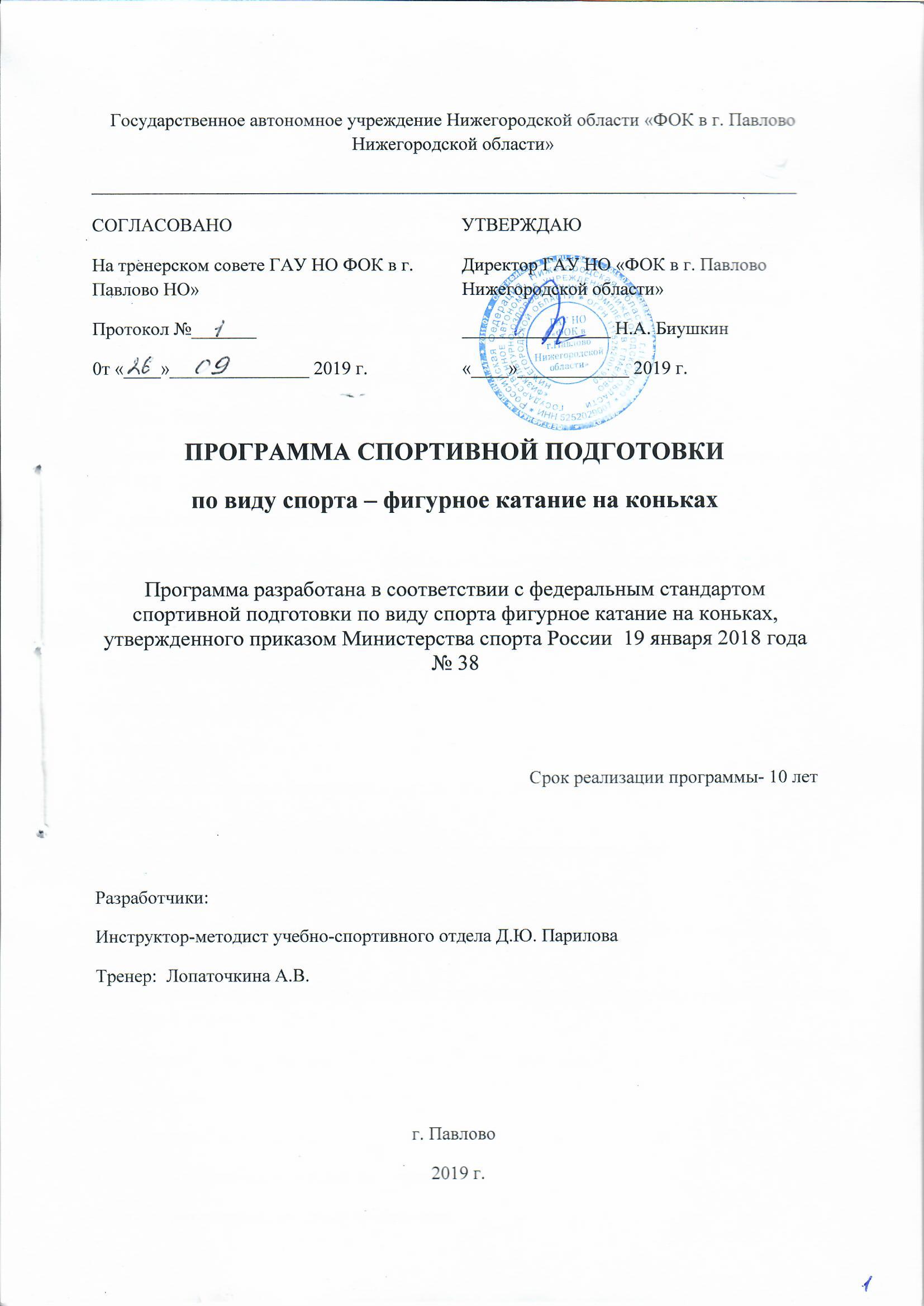                     Содержание1. Пояснительная записка2. Нормативная часть2.1. Продолжительность этапов спортивной подготовки, возраст лиц для зачисления на этапы спортивной подготовки и количество лиц, проходящих спортивную подготовку в группах на этапах спортивной подготовки по виду спорта «фигурное катание на коньках»2.2. Соотношение объемов тренировочного процесса по видам спортивной подготовки на этапах спортивной подготовки по виду спорта «фигурное катание на коньках».2.3. Объем соревновательной деятельности.2.4. Нормативы максимального объема тренировочной нагрузки.2.5. Медицинские, возрастные и психофизические требования к лицам, проходящим спортивную подготовку.2.6. Требования к экипировке, спортивному инвентарю и оборудованию.2.7. Требования к количественному и качественному составу групп на этапах спортивной подготовки.2.8. Объем индивидуальной спортивной подготовки.2.9. Структура годичного цикла.3. Методическая часть3.1. Рекомендации по проведению тренировочных занятий.3.2. Требование к технике безопасности в условиях тренировочных занятий и спортивных соревнований.3.3. Рекомендуемые объемы тренировочных и соревновательных нагрузок.3.4. Рекомендации по планированию спортивных результатов.3.5. Требования к организации	и проведению врачебно- педагогического, психологического и биохимического контроля.3.6. Программный материал для практических занятий по каждому этапу подготовки с разбивкой на периоды подготовки.3.7. Рекомендации по организации психологической подготовки.3.8. Планы применения восстановительных средств.3.9. План антидопинговых мероприятий.3.10. План инструкторской и судейской практики.4. Система контроля и зачетные требования.4.1. Конкретизация критериев подготовки лиц, проходящих спортивную подготовку на каждом этапе спортивной подготовки, с учетом возраста и влияния физических качеств и телосложения на результативность по виду спорта «фигурное катание на коньках»   4.2. Требования к результатам реализации Программы на каждом этапе спортивной    подготовки4.3. Виды контроля общей физической и специальной физической, технической и тактической подготовки, комплекс контрольных испытаний и контрольно-переводные нормативы по годам и этапам спортивной подготовки5. Перечень информационного обеспечения1. ПОЯСНИТЕЛЬНАЯ ЗАПИСКАПрограмма спортивной подготовки по фигурному катанию на коньках ГАУ НО «ФОК в г. Павлово НО» разработана в соответствии с Федеральным законом Российской Федерации от 4 декабря 2007 года №329-ФЗ «О физической культуре и спорте в Российской Федерации», Методическими рекомендациями по организации спортивной подготовки в Российской Федерации, утверждённые Министром спорта Российской Федерации 12. 05. 2014 г., Приказом Министерства спорта РФ №645 от 16.08.2013г. «Об утверждении Порядка приёма лиц в физкультурно-спортивные организации, созданные Российской Федерацией и осуществляющие спортивную подготовку»., Единой всероссийской спортивной классификацией (ЕВСК), Федеральными стандартами спортивной подготовки по виду спорта фигурное катание на коньках , приказ от 19 января 2018 года №38, правилами соревнований по виду спорта, Уставом Учреждения.  Программа является основным документом при осуществлении спортивной подготовки по виду спорта фигурное катание на коньках в ГАУ НО «ФОК в г. Павлово НО».При разработке программы использованы нормативные требования по физической и технико-тактической подготовке спортсменов и рекомендаций последних лет по подготовке спортивного резерва.Фигурное катание на коньках относится к наиболее любимым и популярным видам спорта в России. Сущность данного вида спорта заключается в передвижении спортсмена на коньках по льду под музыку. Одиночное катание имеет целью продемонстрировать технику движения по льду с одновременным выполнением различных комбинаций базовых элементов - шагов, спиралей, вращений и прыжков. Популярность фигурного катания связана с выступлением спортсменов перед зрителями, что оказывает огромное эстетическое воздействие на них.Специфичность фигурного катания на коньках заключается в особенности выполняемых движений: с высокой скоростью, с внезапными торможениями и ускорениями, с резкой сменой положения тела в пространстве, с быстрыми вращениями тела.Независимо от возраста и мастерства большинство фигуристов выступает перед зрителями. Умение сосредоточиться, преодолеть боязнь выступать перед многочисленной аудиторией - ценные качества, хорошо развиваемые занятиями фигурным катанием.Занятия данным видом спорта способствует снятию нервного напряжения, приведению в норму веса, сохранению стройности фигуры, укреплению легких, приобретению и развитию гибкости тела и сопротивляемости организма заболеваниям. Еще одно свойство, развивающиеся у человека, занимающегося фигурным катанием, — быстрота реакции и совершенная координация. Перемещение фигуристов на льду представляет собой хаотическое движение, при котором спортсмены часто движутся навстречу друг другу на большой скорости. Столкновения же случаются весьма редко. Развитию быстроты двигательной реакции способствуют многие элементы фигурного катания, например, исполнение прыжков с вращением в воздухе, когда спортсмен за десятые доли секунды производит целый комплекс движений.Программа является основным регламентирующим документом, обеспечивающим эффективное построение многолетней подготовки фигуристов.2. НОРМАТИВНАЯ ЧАСТЬ.Нормативная часть программы содержит основные требования:2.1. Продолжительность этапов спортивной подготовки, возраст лиц для зачисления на этапы спортивной подготовки и количество лиц, проходящих спортивную подготовку в группах на этапах спортивной подготовки по виду спорта «фигурное катание на коньках»2.2. Соотношение объемов тренировочного процесса по видам спортивной подготовки на этапах спортивной подготовки по виду спорта «фигурное катание на коньках».2.3. Объем соревновательной деятельности.Соревновательная деятельность для лиц, проходящих спортивную подготовку, представляет собой участие в соревнованиях контрольных, отборочных и основных.Для ведущих спортсменов фигурного катания основными могут быть турниры, Чемпионаты и Первенства России, Европы, Мира, Олимпийские игры. Для начинающих фигуристов основными могут быть первенство СШ, города и т.п. Именно в соответствии со сроками основных турниров надлежащим образом строится тренировка, изменяются ее объем, интенсивность, содержание и календарный план выступлений спортсмена. Для участия в основных соревнованиях лицо, проходящее спортивную подготовку должно принять участиеотборочных, сначала проявив свои соревновательные возможности и готовность к выступлению на основных стартах, приняв участие в контрольных соревнованиях.Лицо, проходящее спортивную подготовку получает следующий объем соревновательной деятельности в соответствии с этапом и годом обучения:Планируемые показатели соревновательной деятельности по виду спорта «фигурное катание на коньках».2.4. Нормативы максимального объема тренировочной нагрузки.2.5. Медицинские, возрастные и психофизические требования к лицам,проходящим спортивную подготовку.Учреждение в рамках спортивной подготовки осуществляет медицинский контроль за состоянием здоровья лиц, проходящих спортивную подготовку, несет ответственность за сохранность их жизни и здоровья, обеспечивает восстановительные и реабилитационные мероприятия, обеспечивает фармакологическое, антидопинговое и психологическое сопровождение. Результаты врачебных и психологических наблюдений используются Учреждением для коррекции индивидуальных планов спортивной подготовки лиц, проходящих спортивную подготовку.Зачисление в группы начальной подготовки (1-й год обучения) проводится на основании заключения о состоянии здоровья от специалистов спортивной медицины амбулаторно-поликлинических учреждений, врачебно-физкультурных диспансеров (центров лечебной физкультуры и спортивной медицины).Дополнительные медицинские осмотры спортсменов следует проводить перед участием в соревнованиях, после болезни или травмы. Необходимо вести контроль за использованием фармакологических средств.Контроль за уровнем физической работоспособности и функционального состояния организма спортсмена проводится в рамках этапного комплексного обследования для определения потенциальных возможностей спортсмена,динамики уровня тренированности, соответствия выполняемых тренировочных и соревновательных нагрузок функциональным возможностям организма.При подготовке спортсменов важным аспектом является психофизическая подготовка. Программой устанавливается комплекс действий и приемов, осуществляемых в условиях тренировок и соревнований, которые связаны со значительными психическими и физическими напряжениями, формирующие основные психологические качества спортсмена:уверенность в своих действиях, четкое представление о своих возможностях и способность предельно мобилизовать их в условиях соревновательной борьбы;развитая способность к проявлению волевых качеств;устойчивость спортсмена к стрессовым ситуациям тренировочной и соревновательной деятельности;степень совершенства кинестетических, визуальных и других сенсорных восприятий различных параметров двигательных действий и окружающей среды;способность к психической регуляции движений, обеспечению эффективной мышечной координации;развитие  наглядно-образной  памяти,  наглядно-образного  мышления,распределения внимания,способность воспринимать, организовывать и перерабатывать информацию в условиях дефицита времени.Комплектование групп спортивной подготовки, а также планирование тренировочных занятий (по объему и интенсивности тренировочных нагрузок разной направленности) осуществляются в соответствии с гендерными и возрастными особенностями развития.2.6. Требования к экипировке, спортивному инвентарю и оборудованию.Спортивной инвентарь и оборудование.Обеспечение спортивной экипировки2.7. Требования к количественному и качественному составу групп на этапах спортивной подготовки.2.8. Объем индивидуальной спортивной подготовки.Основными формами осуществления спортивной подготовки являются:групповые и индивидуальные тренировочные и теоретические занятия;работа по индивидуальным планам;тренировочные сборы;участие в спортивных соревнованиях и мероприятиях;инструкторская и судейская практика;медико-восстановительные мероприятия; тестирование и контроль;тестирование и контроль.Работа по индивидуальным планам спортивной подготовки осуществляется на этапах совершенствования спортивного мастерства и высшего спортивного мастерства. В зависимости от этапа и года спортивной подготовки общее количество тренировочных занятий в год составляет от 208 до 728 для лиц, проходящих спортивную подготовку.Объем общей физической подготовки на начальном этапе изменяется в процентном соотношении объемов спортивной подготовки в работе с начинающими спортсменами к подготовке спортсменов, показывающих высокие спортивные результаты (см. п. 2.2.).Для проведения занятий на этапах совершенствования спортивного мастерствавысшего спортивного мастерства, кроме основного тренера по виду спорта фигурное катание на коньках допускается привлечение дополнительно второго тренера по общефизической и специальной физической подготовке при условии их одновременной работы с лицами, проходящими спортивную подготовку.Кроме второго тренера к работе со спортсменами могут привлекаться и другие специалисты (например: хореографы, аккомпаниаторы, звукорежиссеры,специалисты по акробатике, преподаватели бальных танцев).2.9. Структура годичного цикла.Группы начальной подготовки.Цель обучения на начальном этапе подготовки - содействие развитию основных физических качеств и на этой основе становление навыка скольжения.Основные задачи по специальной технической подготовке (СТП):Обучение  основным  группам  элементов  одиночного  фигурногокатания:элементам скольжения со сменой ребра, фронта и направления движения (группы простых и базовых шагов);прыжковым элементам в 0,5; 1; 1,5;2 оборота с различных подходов;элементам простых и сложных вращений с различных подходов.Обучение культуре выполнения соревновательных упражнений.Выполнение соответствующих разрядных нормативов.Основные задачи по общей и специальной физической подготовке (ОФП,СФП, хореография):1.	Содействие	развитию	основных	физических	качеств	с	учетомсоответствующих сенситивных периодов.Развитие  скоростных,  двигательно-координационных  способностей,гибкости с учетом специфики двигательной деятельности фигурного катания на коньках.Развитие творческих способностей детей, исполнительского мастерства, музыкальности.Группы тренировочного этапа.При построении годичного макроцикла подготовки для тренировочный этапа (этап спортивной специализации) структура микроциклов предусматривает волнообразную динамику нагрузок. Возможно построение одно - и двухволнового вариантов с ударными днями. Показатели объема, координационной сложности и интенсивности занятий варьируются в зависимости от задач, уровня подготовленности занимающихся и специфики их возраста. Наиболее эффективным будет варьирование различных типов микроциклов.В начале первого этапа подготовительного периода для первого мезоцикла (базового, обще-подготовительного) за основу может быть принят 5-дневный микроцикл избирательной направленности для ТЭ до 2-х лет обучения и комплексного развития качеств для ТЭ свыше двух лет обучения.С подключением занятий по ледовой подготовке (СТП) как правило, целесообразно осуществлять переход на 6-дневный микроцикл. При этом объем занятий по ОФП-СФП сокращается до 2-3-4 раз в неделю, но увеличивается их интенсивность и они носят комплексный характер.На 1 этапе подготовительного периода для ТЭ до двух лет обучения используют микроцикл по СТП избирательной направленности с постепенным переходом на комплексный ко 2 этапу подготовительного. На середине 2 этапа и в соревновательном периоде занятия по ОФП-СФП могут быть избирательного характера, то есть осуществляется корректировка уровня развития отдельных физических качеств с учетом сенситивных периодов и индивидуальных особенностей спортсменов.Во всех случаях планирование структуры микроцикла всегда осуществляется во взаимосвязи всех видов подготовки для осуществления развивающего непрерывного процесса обучения и тренировки в группе ТЭ, что служит основойдля дальнейшей углубленной специализации в группах спортивного совершенствования.На 2 этапе подготовительного периода в структуре микроциклов предусмотрено включение индивидуальной работы по постановке соревновательных программ.Возможны варианты включения такой работы ежедневно (комплексный характер микроцикла) или в отдельные дни микроцикла (избирательный характер).Во всех случаях тренер останавливается на оптимальных для себя вариантах, исходя из условий, опыта и квалификации.концу 2 этапа подготовительного периода осуществляется переход на микроциклы, моделирующие соревновательную нагрузку.Этап совершенствования спортивного мастерства.Примерные схемы недельных микроциклов.Построение недельных циклов подготовительного периода на этапе базовой подготовки фигуристов в группах совершенствования спортивного мастерства.подготовительном периоде выделяют два основных этапа: - обще-подготовительныйспециально-подготовительный.Основные задачи обще-подготовительного периода по видам подготовки:ОФП - повышение уровня функциональной и физической подготовленности, совершенствование физических качеств. Выполнение этих задач создает предпосылки для выполнения задач СФП. В свою очередь выполнение задач СФП создает предпосылки для выполнения задач СТП.Базовый обще-подготовительный этап может состоять из двух мезоциклов. Первый - длительностью 2 микроцикла (2 обще-подготовительных ординарных) - втягивающий. Второй мезоцикл имеет длительность 4-х микроциклов (1 –обще-подготовительный ординарный, 2-обще-подготовительных ударных, 1 - восстановительный). Уровень нагрузки достигает больших и предельных величин.таблице приводится примерная направленность и уровень нагрузки микроциклов 1-го этапа подготовительного периода для групп спортивного совершенствования и групп высшего спортивного мастерства.Первый микроцикл продолжительностью пять дней - самый короткий, суммарный уровень нагрузки в этом микроцикле достигает средних величин. Это связано с задачей врабатывания организма для выполнения дальнейшей работы.Второй микроцикл длится шесть дней, суммарный уровень нагрузки достигает средне - больших величин. Этот микроцикл служит отправной точкой для решения основных задач обще-подготовительного этапа подготовительного периода: повышение уровня физической подготовленности спортсменов и совершенствование физических качеств.Третий микроцикл длится также шесть дней, суммарный уровень нагрузки достигает больших величин. В этом микроцикле ведется целенаправленная работа по совершенствованию уровня функциональной и физической подготовленности спортсменов, а также дальнейшее совершенствование физических качеств.Для развития силовых способностей использовались упражнения на различные группы мышц. Упражнения выполнялись, на максимальное количество раз до предела (до отказа).Для развития скоростно-силовых способностей можно использовать все силовые упражнения, выполняемые за опредёленные промежутки времени, а также прыжковые упражнения: многоскоки, скоки, комплекс Кобелева В.В. и т.д. Для воспитания скоростных способностей используются беговые упражнения, упражнения со скакалкой и с резиной. Для воспитания скоростной выносливости все упражнения должны выполняться на скорость, на время и на количество повторов. Для воспитания специальной выносливости применяются имитационные упражнения в круговой тренировке, упражнения с резиной, а также упражнения на ловкость и сложно-координационные упражнения, выполняемые на фоне усталости.Для воспитания ловкости лучше всего использовать подвижные игры, эстафеты, волейбол, теннис, акробатические упражнения.Быстроту реакции можно совершенствовать с помощью выполнения разнообразных упражнений из нестандартных положений, упражнений со скакалкой, туры и др.Для совершенствования двигательной координации также можно использовать туры (в обе стороны) с изменением позиций рук, имитационные упражнения, хореографические упражнения, плавание и т.д.Гибкость совершенствуется с помощью выполнения акробатических упражнений: мостиков, шпагатов, а также специфических упражнений «Бильман», захватов ноги из положения «ласточки».Примерная модель занятия (по круговой тренировке) в подготовительном периоде на этапе базовой подготовки для групп спортивного совершенствования и высшего спортивного мастерства.Модель тренировки представлена на рис.1.Для проведения круговой тренировки можно использовать территорию футбольного поля и теннисный корт с резиновым покрытием.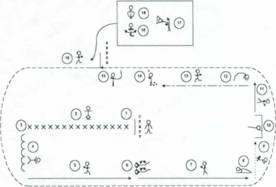 Рис. 1 Круговая тренировка.Старт дается с центра поля, упражнения на всех станциях выполняются на качество исполнения и скорость. Расстояние между станциями преодолевалось бегом в среднем темпе.Круговая тренировка выполняется с интервалом отдыха 30 секунд илибез интервала два раза подряд.3.МЕТОДИЧЕСКАЯ ЧАСТЬ.3.1. Рекомендации по проведению тренировочных занятий.Тренировочный процесс, ведется в соответствии с годовым тренировочным планом, рассчитанным на 52 недели.Организация, осуществляющая спортивную подготовку, обеспечивает непрерывный в течение календарного года тренировочный процесс, который подлежит планированию, на срок не менее 3-6 месяцев при проведении индивидуальных занятий по программам спортивной подготовки и 1 года при проведении групповых занятий по программам спортивной подготовки.Тренировочный процесс зависит от календарного плана физкультурно-спортивных мероприятий, периодизации спортивной подготовки и начинается с 01 января.Количеству часов установленной тренировочной нагрузки соответствует количество проводимых тренерами тренировочных занятий продолжительностью, не превышающей:На этапе начальной подготовки – 2 академических часов;На тренировочном этапе (этапе спортивной специализации) – 3 академических часов;На этапе совершенствования спортивного мастерства, высшего спортивного мастерства – 4 академических часов;Существуют объективные факторы, обязывающие соблюдать определенные условия построения тренировки: внешние (экзогенные), к которым относится все, что касается величины тренировочного и соревновательного воздействия на спортсмена, условий тренировки и соревнований, режима дня и т.д.; внутренние (эндогенные), к которым относятся функциональные свойства спортсмена - восстановительные и адаптационные.Спортивная тренировка определяется закономерными соотношениями между внешними и внутренними факторами:тренировочными воздействиями и тренировочными эффектами;фазами тренировочного процесса (этапы, периоды) и фазами развития тренированности. Фигурист должен находиться в состоянии оптимальной готовности во время основных турниров, а не в подготовительном периоде,когда проводятся контрольные турниры и не в переходном, когда основные соревнования уже сыграны;структурой тренировки и структурой тренированности, под которой понимается определенное соотношение видов тренированности -физической, технической, психической и тактической, характерное для фигуриста В соответствии с этим определяется структура тренировки (общий объем тренировочной работы, соотношение средств общей и специальной подготовки и т.п.);структурой тренировки и системой соревнований, в которых приходится участвовать спортсменам.структурой тренировки и общими условиями жизнедеятельности спортсмена.основе оперативного, текущего, этапного, многолетнего планирования лежат закономерности теории спортивной тренировки. В связи с ними планирование должно быть:- целенаправленным, что требует четкого определения конечной цели тренировочной работы;- перспективным, рассчитанным на несколько лет и включающим в себя планы занятий, циклов, этапов, а также различные виды контроля за выполнением соответствующих планов;- всесторонним, охватывающим весь комплекс задач, которые необходимо решать в процессе подготовки;- конкретным  и  реальным,  что  предполагает строгое  соответствиепоставленных задач, а значит, средств и методов для их решения, состояниюзанимающегося, возрасту, уровню подготовленности и состоянию условий тренировки.Предлагаемые для выполнения тренировочные нагрузки должны быть четко определены по:величине (объему) и интенсивности;специализированности (специфические и неспецифические нагрузки);направленности (за счет каких источников энергии выполняется работа: аэробных, смешанных аэробно-анаэробных, анаэробно-лактатных,анаэробно-алактатных, смешанных анаэробных алактатно-лактатных);координационной сложности.При распределении тренировочных нагрузок во времени необходимо учитывать основные принципы спортивной тренировки:направленность к высшим достижениям и углубленная специализация;специализированность и единство общей и специальной подготовок;непрерывность тренировочного процесса;единство постепенности и тенденции к максимальным результатам;волнообразность динамики нагрузок;цикличность.3.2. Требование к технике безопасности в условиях тренировочных занятий и спортивных соревнований.зависимости от условий и организации тренировочных занятий, а также условий проведения спортивных соревнований, подготовка по виду спорта фигурное катание осуществляется на основе обязательного соблюдения необходимых мер безопасности в целях сохранения здоровья лиц, проходящих спортивную подготовку.Тренер должен знать основные организационно-профилактические меры обеспечения безопасности и снижения травматизма при осуществлении тренировочного процесса и проведении спортивных соревнований.Во время командирования и/или участия в соревнованиях тренер обязан: осмотреть места проживания и проведения соревнований. Условия должны соответствовать санитарно-гигиеническим нормам и требованиям техники безопасности, следить за соответствием питания и питьевого режима санитарно-гигиеническим нормам.Тренер несет личную ответственность за жизнь и здоровье лиц, проходящих спортивную подготовку во время командирования.3.3. Рекомендуемые объемы тренировочных и соревновательных нагрузок.План тренировочных занятий по фигурному катанию на 52 неделиПреимущественная направленность процесса определяется с учетом сенситивных периодов развития физических качеств. Вместе с тем необходимо уделять внимание воспитанию тех физических качеств, которыеданном возрасте активно развиваются. Особенно важно соблюдать соразмерность в развитии общей выносливости, скоростных способностей и силы, т.е. тех качеств, в основе которых лежат разные физиологические механизмы.Примерные сенситивные (благоприятные) периодыразвития двигательных качествРосто-весовые показатели. Наибольший прирост прослеживается у детей в годы полового созревания. У мальчиков период бурного созревания этих показателей начинается с 12 до 15 лет. К 16 годам костный скелет считается сформированным. При этом слишком высокие нагрузки сдерживают рост трубчатых костей.Сила. Естественный рост силы мышц незначителен до 11-12 лет. С началом полового созревания (с 12 до 14 лет) темпы ее роста заметно увеличиваются. Наиболее интенсивное развитие силы имеет место в 14-17 лет.Быстрота. Развитие быстроты наблюдается с 7 до 20 лет. Наиболее интенсивные темпы естественного роста этого качества происходят от 9 до 11 лет, в момент полового созревания от 14 до 15 лет и позже.Скоростно-силовые качества. Наибольший прирост приходится на возраст от 10-12 до 13-14 лет. После этого возраста рост этих качеств продолжается в основном под влиянием целенаправленной тренировки.Выносливость. Аэробные возможности организма и, в частности, аэробная мощность, характеризуемая показателем максимального потребления кислорода (МПК), увеличивается с возрастом. Наиболее интенсивно увеличиваются показатели аэробной мощности в период полового созревания (14-15 лет) и замедляются только после 18 лет. При этом относительный показатель МПК (мл/мин/кг) почти не изменяется в возрасте от 10 до 17 лет. Аэробно-гликолитические возможности имеют тенденцию к незначительному росту до 12-13 лет и к более значительному росту после 16 лет, т.е. в период достижения биологической зрелости. В связи с этим дети переносят соревнования в беге на 3 тысячи метров гораздо легче, нежели на 200-300м.Креатинфосфатный энергетический механизм наиболее интенсивно развивается по достижении биологической зрелости в возрасте 16-18 лет.Гибкость. Рост этого качества интенсивно увеличивается в возрасте от 6 до 10 лет. Максимальный скачок в развитии этого качества приходится на 10 лет. В последующие годы гибкость развивается в основном под влиянием специальной тренировки.Координационные способности развиваются наиболее интенсивно с 9-10 до 11-12 лет.Сенситивные периоды у детей имеют значительные индивидуальные колебания, связанные с наступлением биологической зрелости. С учетом этих особенностей следует определять преимущественную направленность тренировочного процесса по годам обучения.Преимущественная направленность тренировочного процесса многолетней подготовки юных фигуристов на этапах начальной (предварительной) подготовки (НП) сводится по мнению Великой Е.А.(1990г.) к следующему:Определяя состав и содержание средств и методов тренировки фигуристок- дошкольниц в первые два года занятий, необходимо иметь ввиду, что успешность освоения техники фигурного катания на коньках в этот период существенно зависит от уровней развития ловкости, гибкости, скоростно-силовых качеств, способности к статическому равновесию. Причем на втором году обучения к ведущим факторам следует отнести также вестибулярную устойчивость, способности к динамическому равновесию и дифференцированию мышечных усилий.При осуществлении хореографической подготовки акцент надо сделать на развитие музыкальности, чувства ритма, артистичности, хотя попутно следует решать задачи расширения диапазона двигательных умений и навыков, повышения уровня физических способностей.Методика физической подготовки фигуристок дошкольного возраста должна характеризоваться широким спектром вне ледовых и ледовых упражнений, подобранных сообразно закономерностям положительного переноса тренировочного эффекта на соревновательную деятельность.При осуществлении технической подготовки наряду с ледовыми упражнениями необходимо использовать внеледовые специально и обще-подготовительные, в том числе подводящие, имитационные и упражнения из арсенала средств повышения кондиционных возможностей, если требуется предварительно освоить их технику.Значительно повысить эффективность подготовки фигуристок дошкольного возраста позволяет введение в тренировочный процесс координационного совершенствования. При этом составной частью каждого занятия, должен быть комплекс упражнений с акцентом на развитие координационных способностей, сформированный с учетом того, какой элемент фигурного катания разучивается в основной части тренировки.Независимо от вида подготовки должен превалировать игровой метод. Биологический возраст. Биологический возраст характеризуетсяуровнем физического развития, двигательными возможностями детей, степенью их полового созревания. Для ведущих фигуристов характерна ретардация (запаздывание) полового развития на 2-3 года по сравнению с не занимающимися спортом. Ретардация является результатом сложного взаимодействия наследственных факторов, больших физических нагрузок и социальных факторов (условия режима питания, характер нагрузок и др.). Рост спортивно-технического мастерства находится в прямой зависимости от темпов полового созревания. У ретордантов результаты растут медленнее, но они более длительное время сохраняют высокий уровень работоспособности и достигают более высоких вершин спортивного мастерства.Биологический возраст оказывает существенное влияние на динамику физической подготовленности, и спортивно-технических результатов. Так, у мужчин при вступлении в пубертатный период может проявляться ухудшение гибкости, что может быть связано с интенсивным развитием силовых качеств под действием гормонов. С периодом пубертатного развития связана также и эффективность занятий силовыми упражнениями у девушек. В фигурном катании на коньках основная направленность большинства элементов носит скоростносиловой характер. В современных произвольных программах фигуристов- одиночников из 13 запланированных элементов у мужчин, 8 составляют прыжковые элементы (раздельные прыжки, комбинации и каскады прыжков), а у женщин из запланированных 12 элементов - 7 составляют прыжки. Исследованиями установлено, что на этапе совершенствования спортивного мастерства особенно информативна величина относительной статической силы мышц туловища, бедра, правого плеча, стопы. Величина относительной силы разгибателей бедра определяет способность фигуристов выполнять многооборотные прыжки. Так, прирост в 0,5 оборота прыжка требует в среднем увеличения относительной силы мышц бедра на 0,3-0,4 относительных единиц, а для стопы - 0,5 относительных единиц. Кроме того, уровень развития взрывной силы нижних конечностей должен быть таким, чтобы позволить спортсмену находиться в воздухе в момент исполнения прыжка в 3 оборота от 0,65 до 0,72 сек., а прыжка в 3,5 или 4 оборота -75-0,8 сек.Этап начальной подготовкиЭтот этап рассчитан на 3 года. Основными средствами общефизической подготовки являются ОРУ. К ним можно отнести упражнения для головы и шеи, для рук и плечевого пояса, туловища, ног. Обращается внимание на амплитуду движений, достаточную сложность упражнений, осанку, темп и качество. Необходимо научить детей выполнять комплекс спортивных упражнений в заданном темпе, четко выполнять команды.процессе занятий на льду совершенствуются ранее изученные упражнения, изучаются новые: прыжки в один оборот в каскаде или комбинации, аксель; вращения в волчке, в ласточке, в заклоне (для девочек);спирали вперед, назад, со сменой ноги, по дугам, элементы шаговых дорожек, шаги с тройками, перетяжками. Особое внимание следует уделять обучению реберному скольжению, так как одноопорное скольжение по дугам разной кривизны является базовым движением в технике фигурного катания на коньках. К базовым элементам относится выполнение и поворотов (тройка, скоба, крюк, выкрюк, петля). Обучение выполнению их возможно только при вращении - основном, опорном, собственно базовым действием фигуриста. Необходимым условием выполнения вращения является встречное движение верхней части тела относительно нижней его части - скручивание. Это движение - базовое в технике фигурного катания на коньках.Тренировочный этап (этап спортивной специализации)Этап спортивной специализации (тренировочные группы) является основным в определении перспективности юных фигуристов для достижения высоких спортивных результатов. На этом этапе происходит освоение и совершенствование сложных прыжков, вращений, прыжков во вращение, дорожек шагов и спиралей, которые послужат основой высоких спортивных результатов в будущем.Занимаясь в тренировочных группах, фигуристы должны научиться выполнять соревновательные программы: короткую и произвольную, за счет постепенного увеличения количества выступлений в соревнованиях, приобретая при этом соревновательный опыт. Увеличивается число и продолжительность тренировочных занятий, изменяется соотношение между ОФП, СФП и технической подготовкой. Увеличивается объем специальной физической подготовки, а объем общей физической подготовки снижается. Основное внимание уделяется спортивно-технической подготовке. Большое внимание следует уделять использованию средств восстановления и оздоровления.Средствами ОФП на этом этапе могут быть следующие упражнения: общеразвивающие упражнения, акробатика, гимнастика, спортивные и подвижные игры и др.Средствами специальной физической подготовки являются специальные имитационные упражнения, которые помогают решать и задачи технической подготовки. Основное внимание уделяется имитации многооборотных прыжков (в основном реберных), исполнению «туров» в 1-2-3-3,5 оборота в обе стороны, имитации вращений, прыжков во вращение и др. Особое значение на этом этапе приобретает хореографическая подготовка, цель которой - развивать творческие способности фигуристов, которые помогут воплощать на льду с помощью специальных движений, пластики и мимики идею и характер музыкального сопровождения соревновательных композиций. Большое внимание уделяется упражнениям, способствующим развитию гибкости и подвижности суставов, развитию координационных способностей.Особое внимание следует уделять специальной скоростно-силовой подготовке, упражнениям на растяжение.Основой технической подготовки фигуристов является обучение реберному скольжению с помощью тестовых упражнений, включающих скольжение по дугам назад наружу, назад внутрь со скрещением спереди, петлевым поворота, исполнению двукратных троек вперед наружу и вперед внутрь по рисунку «серпантин». В течение года фигуристы должны освоить прыжки: Аксель, двойные прыжки, один каскад или комбинацию прыжков, включающих какой-нибудь прыжок в два оборота; вращения: на одной ноге сидя (в волчке) или в ласточке (для девочек в заклоне); спирали вперед и назад со сменой ног.Обучение на этом этапе должно способствовать овладению обширным комплексом двигательных умений и навыков в фигурном катании. Основными элементами в технической подготовке фигуристов являются: реберное скольжение по сложному рисунку, используя всю ледовую поверхность катка (по серпантину) с включением серий шагов с перетяжками назад наружу, назад внутрь, троечных поворотов, «джаксонов», чоктау, шагов с перетяжкой.Совершенствуется исполнение прыжков в два оборота, каскады и комбинации прыжков, включающие разнообразные прыжки тоже в два оборота; прыжок с шагов (не менее 2-х оборотов); вращения со сменой ногипозиции, прыжки во вращение; комбинации шагов с исполнением сложных поворотов: крюков, выкрюков, скоб; комбинации спиралей.Этап совершенствования спортивного мастерстваОсновные средства ОФП и СФП, которые необходимо использовать в тренировочном процессе на этом этапе, аналогичны тем, которые были указаны ранее на тренировочном этапе. Однако на этапе совершенствования спортивного мастерства цели общей и специальной подготовки начинают различаться. Основной целью общей физической подготовки является развитие сердечно-сосудистой системы, укрепление опорно-двигательного аппарата, улучшение общей координации, умение активно управлять расслаблением мышц. Специальная физическая подготовка направлена на дальнейшее совершенствование специальной выносливости, скоростно-силовых способностей, координационных способностей у фигуристов-одиночников. Для развития ловкости весьма эффективным средством являются прыжки на батуте, которые формируют способность управлять своим телом.При совершенствовании выносливости широко применяют интервальные методы тренировок.качестве средств физической подготовки должны широко использоваться специальные комплексы упражнений, распределенные по своей направленности по станциям, то есть «круговая» тренировка.Особое значение на этом этапе должно быть уделено развитию координационных способностей. Координационные способности имеют в фигурном катании важное значение. Они способствуют быстрому и активному освоению двигательных навыков, спортивной техники, музыкально-эстетических и других способностей, и тем самым дают возможность успешно выступать в спортивных соревнованиях.Высокий уровень развития координационных способностей позволяет фигуристам быстро обучаться, точно оценивать пространственные, временные, динамические возможности своих движений, точно и быстро выполнять двигательные действия в необычных условиях, ориентироваться во времени и в пространстве, предугадывать изменения двигательных действий, исполнять движения плавно, выразительно, артистично, в унисон с музыкальным сопровождением.фигурном катании на коньках стремятся довести координационные способности, отвечающие специфике спортивной специализации, до максимально возможной степени совершенства. Направленное развитие координационных способностей является одной из определяющих сторон совершенствования спортивного мастерства, от этого, прежде всего, зависит уровень спортивнотехнического мастерства. Если не учитывать этого,постоянная специализация в стандартных формах движений будет вести к косным двигательным навыкам и суживать саму возможность их перестройки и обновления. В результате может возникнуть стойкая стереотипия движений - своего рода координационный барьер. Чем стандартнее структура движений и уже предмет специализации, тем большее значение в процессе спортивного совершенствования приобретает борьба против чрезмерной стереотипизации форм двигательной деятельности посредством направленных воздействий на развитие координационных способностей.Ледовая подготовка для фигуристов всех специализаций направлена на обеспечение высокой эффективности техники, обеспечение оптимальной разносторонности технической подготовленности и направлена на достижение высоких спортивных результатов.начале этого этапа обучения фигуристы-одиночники совершенствуют элементы короткой и произвольной программ I разряда, а также отдельные элементы: прыжки, каскады прыжков, комбинации вращений с одной сменой ноги, комбинации шагов с обязательным исполнением сложных поворотов:крюков, выкрюков, скоб.процессе обучения предусматривается совершенствование ранее изученных элементов, а также овладение как минимум одним прыжком в три оборота, выполнение не менее одного каскада или комбинации из двойного и тройного прыжков, выполнение разряда КМС.Совершенствование элементов короткой программы и сбалансированной произвольной программы в соответствии с требованиями правил соревнований по разряду.При планировании и проведении занятий детьми необходимо учитывать их возрастные особенности. Строго нормировать физические нагрузки. В занятия включать упражнения преимущественно комплексного воздействия, в том числе упражнения для формирования крепкого мышечного корсета, обеспечивающие поддержание нормальной осанки. Кроме этого в занятиях с детьми этого возраста следует уделять должное внимание освоению техники фигурного катания на коньках, так как их организм вполне подготовлен к освоению элементарных умений и навыков. У них достаточно развиты зрительный и двигательный анализаторы ЦНС. Они в состоянии управлять отдельными действиями, координировать движения рук и ног.то же время в процессе совершенствования приемов техники полезно включать элементы вариативности их выполнения, что в определенной степени способствует развитию координационных способностей юных фигуристов3.4. Рекомендации по планированию спортивных результатов.Учебный план подготовки юных фигуристов - это основополагающий документ, определяющий распределение временных объемов основных разделов подготовки фигуристов. При составлении учебного плана следует исходить из специфики спорта, возрастных особенностей юных фигуристов, основополагающих положений теории и методики фигурного катания на коньках. Чтобы план был реальным, понятным и выполнимым с решением задач, изначально необходимо определить оптимальные суммарные объемы тренировочной деятельности. Затем, беря за основу процентные соотношения отдельных видов подготовки из теории и методики фигурного катания на коньках, рассчитываем объемы (в часах), приходящиеся на отдельные виды подготовки.Распределение времени на основные разделы подготовки по годам обучения происходит в соответствии с конкретными задачами, поставленными на каждом этапе многолетней тренировки.При планировании содержания общей и специальной физической подготовки необходимо учитывать возраст спортсменов (как паспортный, так и биологический) и сенситивные периоды развития физических качеств. Необходимо увеличивать объемы работы по развитию тех качеств, которые хорошо поддаются тренировке в данный период.Особое внимание следует уделять развитию скоростных и скоростно-силовых качеств, которые обеспечивают качественное выполнение сложных прыжков, комбинаций и каскадов прыжков.Объемы других разделов, таких как контрольно-переводных испытаний, контрольных соревнований, инструкторской и судейской практики, восстановительных мероприятий и медицинских обследований специально не определяется. Время, отводимое на данные разделы, заимствуется из основных разделов. Общее количество часов определено суммированием времени отводимого на общую и специальную физическую подготовку, включая хореографию, техническую подготовку.Соотношение общей и специальной физической подготовки, технической подготовки определяется в первую очередь задачами каждого этапа подготовки.На этапе начальной подготовки объемы физической и специальной физической подготовки составляют до 80 % от общего объема тренировочной работы.На тренировочном этапе (группы начальной специализации, группы углубленной специализации) значительно возрастает объем технической подготовки: на льду и в зале. Причем на данном этапе подготовки постепенно изменяется соотношение средств физической и технической подготовки в соответствии с повышением уровня подготовленности спортсменов. В связи с этим объемы технической подготовки возрастают от 40 до 55 % за счет уменьшения объемов общей и специальной физической подготовки. При этом объемы общей физической подготовки снижаются от 20 до 10 %, а специальной от 40 до 35 %.На этапе совершенствования спортивного мастерства основные средства ОФП и СФП, которые используются в тренировочном процессе, аналогичны тем, которые были указаны ранее на тренировочном этапе. Однако на этапе совершенствования спортивного мастерства цели общей и специальной подготовки начинают различаться. Основной целью общей физической подготовки является развитие сердечно - сосудистой системы, укрепление опорно-двигательного аппарата, улучшение общей координации, умение активно управлять расслаблением мышц. Специальная физическая подготовка направлена на дальнейшее совершенствование специальной выносливости, скоростно-силовых способностей, координационных способностей у фигуристов – одиночников.Планирование объемов работы должно осуществляться при соблюдении принципа постепенности, чтобы не допустить серьезных перегрузок. Годовой объем работы по годам обучения определяется из расчета недельного режима работы для данных групп на 52 недели занятий.В таблицах приведен примерный объем основных видов подготовки (общей, специальной физической и технической) и их соотношение на различных этапах подготовки, а также примерное количество соревнований,которых должны принять участие юные спортсмены в процессе занятий по этапам подготовки.3.5.	Требования	к	организации	и	проведению	врачебно-педагогического, психологического и биохимического контроля.Спортсмен, занимающийся спортом, представляет из себя сложную социально-биологическую систему. Управление этой системой ставит своей целью оптимизацию и повышение эффективности тренировочной и соревновательной деятельности во всех их проявлениях, что способствует достижению более высоких спортивных результатов.Одним из важнейших звеньев управления многолетней подготовки является комплексный контроль, позволяющий оценивать подготовленность спортсменов на всех этапах спортивной подготовки. Эффективная система комплексного контроля дает возможность тренеру объективно оценивать правильность избранного направления спортивной подготовки, постоянно следить за состоянием и динамикой тренированности спортсменов, своевременно вносить коррективы в тренировочный процесс. Важно в спортивной подготовке значение научно обоснованной системы контрольных испытаний и нормативов для вида спорта, которые являются определенными ориентирами рационального построения тренировочного процесса спортсменов различного возраста и квалификации.Педагогический контроль – является основным для получения информации о состоянии и эффективности деятельности спортсменов на различных этапах спортивной подготовки. Он применяется для оценки эффективности средств и методов тренировки для определения динамики спортивной формы и прогнозирования спортивных достижений.Задачи педагогического контроля – учет тренировочных и соревновательных нагрузок, определение различных сторон подготовленности спортсменов, выявление возможностей достигнуть запланированный спортивный результат; оценка поведения спортсмена на соревнованиях.Основными методами педагогического контроля являются педагогические наблюдения, тестирование, контрольные тренировки, характеризующие различные стороны подготовленности спортсменов.Методы врачебного контроля направлены на оценку состояния здоровья, степени физического развития, биологического возраста, уровня его функциональной подготовленности.последние года значительно повысилось значение организации врачебно - педагогического контроля, который рассматривается теперь в качестве одного из главных звеньев в системе управления подготовкой спортсмена.Под контролем следует понимать не просто сбор интересующей информации, но также сопоставление ее с уже имеющимися данными (планами, контрольными показателями, нормами и т.п.) и последующий анализ, завершаются принятием решения.Методы контроля:анкетирование, опрос;педагогическое наблюдение;тестирование.Важнейшим дополнением к педагогическому контролю может и должен служить самоконтроль спортсмена.Самоконтроль – это система наблюдений спортсмена за своим здоровьем, переносимостью тренировочных и соревновательных нагрузок, подготовленностью физической, технической и психологической.Самоконтроль дает информацию, дополняющую данные, полученные при обследовании.Велико воспитательное значение самоконтроля, так и при его использовании совершенствуются личные качества: организованность, собранность, обязательность, дисциплинированность, исполнительность, развивается способность анализировать и сопоставлять факты, делать выводы, вырабатывается потребность соблюдать правила личной гигиены. Самоконтроль должен быть постоянным и вестись не только на всех этапах тренировки, но и на отдыхе.Данные педагогического, врачебного контроля, а также самоконтроля дают основание утвердиться в правильности построения тренировочного процесса или сделать вывод о необходимости внесения корректив при определенных показателях.Так как тренировочные нагрузки велики и оказывают значительное влияние на функциональное состояние важнейших систем организма, тренер должен знать оптимальный уровень тренировочных нагрузок для каждого спортсмена, чтобы избежать отрицательного влияния утомления, возможный переутомления или перетренированности.Следует систематически проводить обследование спортсменов до и после тренировок.Для правильной организации тренировочного процесса тренер остро нуждается в помощи спортивного врача.Врач должен не только осуществлять контроль за состоянием здоровья занимающихся, но и принимать участие в планировании тренировочного процесса, опираясь на методические основы и достижения современной спортивной медицины.Врачебный контроль осуществляется в виде обследований:углубленное медицинское обследование (УМО) проводиться дваждыгод (в начале и в конце тренировочного года) в условиях врачебно-физкультурных диспансеров с привлечением специалистов разных профессий; оцениваются состояние здоровья, физического развития, уровень функциональных и резервных возможностей; по этим показателям вносятся коррективы в индивидуальные планы подготовки; уточняются объемы и интенсивность нагрузок сроки изменений тренировочного режима, даются рекомендации по профилактике, восстановительным мероприятиям, лечению, мерам повышения витаминной обеспеченности;этапное  комплексное  обследование  являясь  основной  формой,используется для контроля за состоянием здоровья, динамикой тренированности спортсмена и оценки эффективности системы подготовки, рекомендованной по результатам (УМО), при необходимости внесения поправок, дополнений частичных изменений; этапное обследование проводятся 3-4 раза в годичном тренировочном цикле во время и после выполнения физических нагрузок для оценки общей и специальной работоспособности; измеряются частота сердечных сокращений, артериальное давление, электрокардиография и т.п.;текущее обследование проводится в дни больших тренировочных нагрузок для получения информации о ходе тренировочного процесса,функциональном состоянии организма спортсмена, эффективности применяемых средств восстановления.Большое внимание уделяется психологическому и биохимическому контролю.процессе контроля психологической подготовленности оценивают следующее:- личностные и морально-волевые качества, обеспечивающие достижение высоких спортивных результатов на соревнованиях (способностьлидерству, мотивация на достижение наивысшего спортивного результата,умение концентрировать все силы, способность к перенесению высоких нагрузок, эмоциональная устойчивость, способность к самоконтролю и др.);стабильность выступления на соревнованиях с участием соперников высокой квалификации, умение показывать лучшие результаты на главных соревнованиях;объем и сосредоточенность внимания в различных соревновательных ситуациях;способность управлять уровнем возбуждения непосредственно передв ходе соревнований (устойчивость к стрессовым ситуациям);степень восприятия параметров движений (визуальных, кинетических),способность к психической регуляции мышечной координации, восприятиюпереработке информации;возможность осуществления анализа деятельности, проявления сенсомоторных реакций в пространственно-временной антиципации,способность к формированию опережающих решений в условиях дефицита времени и др.Биохимический контроль.Биохимический контроль включает:текущие обследования;этапные комплексные обследования;углубленные комплексные обследования;обследования соревновательной деятельности.При адаптации организма к физическим нагрузкам, перетренировке, а также при патологических состояниях в организме изменяется обмен веществ, что приводит к появлению в различных тканях и биологических жидкостях отдельных метаболитов (продуктов обмена веществ), которые отражают функциональные изменения и могут служить биохимическими тестами либо показателями их характеристики. Поэтому в спорте наряду с медицинским, педагогическим, психологическим и физиологическим контролем используется биохимический контроль за функциональным состоянием спортсмена.практике спорта высших достижений обычно проводятся комплексные научные обследования спортсменов, дающие полную и объективную информацию о функциональном состоянии отдельных систем и всего организма, о его готовности выполнять физические нагрузки. Такой контроль на уровне сборных команд страны осуществляют комплексные научные группы (КНГ), в состав которых входит несколько специалистов:биохимик, физиолог, психолог, врач, тренер.3.6. Программный материал для практических занятий по каждомуэтапу подготовки с разбивкой на периоды подготовки.Особенность этапа начальной подготовки - работа с малоподготовленными детьми, с разным уровнем физического развития, поэтому распределение учебного материала в годичном цикле целесообразно проводить по месячным и недельным циклам, не придерживаясь концепции периодизации.сентябре преобладает общая физическая подготовка с акцентом на развитие гибкости, ловкости, быстроты, а также гармоническое развитие всех мышечных групп. Дальше включается специально-физическая и техническая подготовка на льду с акцентом на обучение технике катания и развитие основных двигательных качеств. Небольшое внимание уделяется тактической подготовке и теоретическим занятиям. В течение всего года проводится широкий круг средств и методов подготовки, направленных на развитие фигуристов. Задачей этого этапа будет являться набор в первый год максимально большего количества юных фигуристов и формирование у них интереса к занятиям фигурным катанием на коньках, а также всестороннее гармоничное развитие физических способностей и овладение основами техники и тактики спорта, подготовка наиболее одаренных из них к переходу на следующий этап подготовки.группах тренировочного этапа фигуристы должны научиться выполнять соревновательные программы: короткую и произвольную, за счет постепенного увеличения количества выступлений в соревнованиях,приобретая при этом соревновательный опыт. Увеличивается число и продолжительность тренировочных занятий, изменяется соотношение между ОФП, СФП и технической подготовкой. Увеличивается объем специальной физической подготовки, а объем общей физической подготовки снижается. Основное внимание уделяется спортивно-технической подготовке. Большое внимание следует уделять использованию средств восстановления и оздоровления.Начало занятий в группах совершенствования спортивного мастерства знаменует более высокую ступень специализированной подготовки с большим объемом тренировочных нагрузок, систематическим совершенствованием спортивного мастерства и подготовкой по программе КМС и Мастер спорта.Основной принцип построения работы в группах совершенствования спортивного мастерства - последовательность в процессе обучения и тренировки, тщательный выбор средств при решении конкретных задач, соблюдение требований индивидуального подхода к каждому занимающемуся.На данном этапе подготовки программа несет обучающий характер, ужеменьшей степени, чем в тренировочных группах. Большой удельный вес падает на процесс совершенствования и шлифовки техники обязательных упражнений и элементов произвольного катания. Фигуристы выводятся на более высокий уровень специальной и физической подготовленности.Тренировочный процесс планируется на основе учебного плана настоящей программы.На период обучения в группах совершенствования спортивного мастерства составляются индивидуальные перспективные планы. В этих планах определяются задачи на весь планируемый период, перечисляются основные средства тренировки, указываются контрольные нормативы,контрольные старты, сроки диспансеризации, медицинских обследований, средства и сроки реабилитационных мероприятий, активного отдыха, предполагаемые спортивные результаты по годам.В годовых планах, составленных в соответствии с перспективными, конкретизируются нагрузки в часах и средства по этапам и периодам круглогодичной подготовки, конкретизируются спортивные результаты в основных соревнованиях с учетом недостатков и каких-либо изменений прошедшего года.процессе многолетней подготовки фигуристов в группах совершенствования спортивного мастерства процентное соотношение занятий по ОФП и СТП продолжает меняться в сторону увеличения СТП.Годичный цикл подготовки фигуристов в группах совершенствования спортивного мастерства может иметь 3-4 периода в зависимости от контингента занимающихся, наличия соответствующей спортивной базы и календаря соревнований прошедшего и предстоящего годов:период – обще-подготовительный;период - специально-подготовительный или предсоревновательный;период - соревновательный;период - переходный.Каждый период имеет свои конкретные задачи, в соответствии с которыми используются различные средства и методы подготовки.Особенностью обще-подготовительного периода является достаточно большой объем СТП в связи с подготовкой произвольных программ, освоением новых сложных элементов и работой над техникой сложных элементов. К концу этого периода необходимо закончить работу по постановке короткой и произвольной программ.Особенностью специально-подготовительного периода является большой объем по специальной технической подготовке:Работа над совершенствованием элементов.Вкатывание произвольной программы.Вкатывание короткой программы.В этом периоде проводятся прокаты произвольных программ.период - соревновательный, основной задачей которого является достижение наивысших результатов и демонстрация их на соревнованиях. В этот период тренировки проводятся с максимальной интенсивностью,используются все средства повышения специальной выносливости, морально-волевых качеств, сохранения высокого уровня физической подготовленности.IV период - постепенное снижение нагрузок, ускорение восстановительного процесса благодаря смене тренировочных средств.Периодизация подготовки в группах начальной подготовки носит условный характер и планируется как сплошной подготовительный период. Основное внимание уделяется разносторонней общей физической подготовке с использованием средств хореографических, акробатических, гимнастических упражнений и упражнений на развитие координацию движений, т.е. средств, характерных для фигурного катания на коньках.Обучение основам техники фигурного катания на коньках происходит в условиях наземной подготовки (в зале) с использованием имитационных упражнений.первых шагов необходимо, чтобы тренировочный процесс обеспечивал быстрое и качественное овладение движениями, избегать натаскивания, попыток заменить качественное построение тренировочного процесса чрезмерного увеличением объема занятий, числа повторений элементов и т.п.Основным различием в планировании подготовки в этих группах является распределение часов, отведенных на техническую подготовку.Различия планирования подготовки в этих группах заключается также в проведении контрольных соревнований.Формой организации занятий является занятие, основные методы тренировки - групповой и поточный. Главные методы практического разучивания - метод строго регламентированного упражнения (метод расчлененного - конструктивного и целостного упражнения) и игровой метод.группах начальной подготовки до одного года контрольные соревнования проводятся по ОФП в начале года, СФП и уровень технической подготовленности проверяется в конце учебного года.Сопоставляя результаты соревнований можно судить об эффективности работы.Планирование работы с тренировочными группами может иметь различную периодизацию. В данных группах учащиеся проходят углубленную специализированную подготовку.Структура годичного цикла остается традиционной состоящей из трех периодов:подготовительный (период фундаментальной подготовки), в который входят 2 этапа: базовый и специализированный;основной (соревновательный);переходный.Каждый период имеет свои задачи, в соответствии с которыми используются те или иные средства и методы подготовки.Задачи подготовительного периода:На начальном этапе совершенствование физических качеств (быстрота,ловкость, скоростно-силовые качества, гибкость, прыгучесть, выносливость); решаются вопросы технической подготовки - дальнейшее овладение элементами техники скольжения и элементами произвольного катания (тесты на скольжение, прыжки, вращения, дорожки шагов и т.д.) и совершенствование их исполнения, развитие выразительности танца на уроках хореографии.На предсоревновательном этапе подготовительного периода основной задачей является становление спортивной формы, совершенствование технических навыков, вкатывание под музыку произвольных программ,воспитание морально-волевых качеств.Задачами соревновательного, основного периода являются подготовка, поддержание высокого уровня спортивно-технической подготовленности и реализация его в соревнованиях, дальнейшее совершенствование техники скольжения и произвольного катания (стабильность и качество исполнения прыжков и вращений, скорость исполнения программ и т.д.).Задачами переходного периода являются ускорение процесса восстановления с помощью активного отдыха или благодаря смене тренировочных средств. На занятиях в это время не допустимы однотипные, монотонные нагрузки, они должны вызывать ярко выраженные положительные эмоции. Переходный период не имеет резких границ и по мере восстановления функциональных и адаптационных возможностей организма спортсмена этот период перерастает в очередной микроцикл подготовительного периода.Увеличение нагрузок обуславливается не спортивными разрядами, а выполнением учебной программы, контрольных нормативов по общей и специальной подготовке и уровнем спортивной подготовленности.Важным разделом подготовки юных спортсменов в тренировочных группах является соревновательная деятельность. Участвуя в соревнованиях различного ранга, юные спортсмены приобретают соревновательный опыт, учатся концентрировать внимание на выполнении разученных прыжков, управлять своими эмоциями, преодолевать волнение и напряжение, которыми сопровождается соревновательная деятельность.Рекомендуется на этапе подготовительного периода проведение соревнований с целью проверки уровня специальной физической и технической подготовленности. Основные соревнования рекомендуется проводить в конце учебного года.Начало занятий в группах совершенствования спортивного мастерства знаменует более высокую ступень специализированной подготовки с большим объемом тренировочных нагрузок, систематическим совершенствованием спортивного мастерства и подготовкой по программе КМС и мастера спорта России.Основной принцип построения работы в группах совершенствования спортивного мастерства - последовательность в процессе обучения и тренировки, тщательный выбор средств при решении конкретных задач, соблюдение требований индивидуального подхода к каждому занимающемуся.Фигуристы выводятся на более высокий уровень специальной и физической подготовленности.На период обучения в группах совершенствования спортивного мастерства составляются индивидуальные перспективные планы. В этих планах определяются задачи на весь планируемый период, перечисляются основные средства тренировки, указываются контрольные нормативы, контрольные старты, сроки диспансеризации, медицинских обследований, средства и сроки реабилитационных мероприятий, активного отдыха, предполагаемые спортивные результаты по годам.В годовых планах, составленных в соответствии с перспективными, конкретизируются нагрузки в часах и средства по этапам и периодам круглогодичной подготовки, конкретизируются спортивные результаты в основных соревнованиях с учетом недостатков и каких-либо изменений прошедшего года.процессе многолетней подготовки фигуристов в группах совершенствования спортивного мастерства процентное соотношение занятий по ОФП и СТП продолжает меняться в сторону увеличения СТП.Годичный цикл подготовки фигуристов в группах совершенствования спортивного мастерства может иметь несколько периодов в зависимости от контингента занимающихся, наличия соответствующей спортивной базы и календаря соревнований прошедшего и предстоящего годов: период - подготовительный; период - соревновательный; период - переходный.Каждый период имеет свои конкретные задачи, в соответствии с которыми используются различные средства и методы подготовки.Особенностью обще-подготовительного периода является достаточно большой объем СТП в связи с подготовкой произвольных программ, освоением новых сложных элементов и работой над техникой сложных элементов. К концу этого периода необходимо закончить работу по постановке короткой и произвольной программ.Работа над совершенствованием элементов.Вкатывание произвольной программы.Вкатывание короткой программы.В этом периоде проводятся прокаты произвольных программ. Основной задачей соревновательного периода является достижениенаивысших результатов и демонстрация их на соревнованиях. В этот период тренировки проводятся с максимальной интенсивностью, используются все средства повышения специальной выносливости, морально-волевых качеств, сохранения высокого уровня физической подготовленности.Задачами переходного периода являются постепенное снижение нагрузок, ускорение восстановительного процесса благодаря смене тренировочных средств.Режим тренировочной работы основывается на необходимых объемах тренировочных нагрузок, постепенности их увеличения и оптимальных сроках достижения спортивного мастерства.Направленности и содержанию обучения свойственна определенная динамика:с увеличением общего годового временного объема изменяется соотношение времени, отводимого на различные виды подготовки.постепенно уменьшается, а затем стабилизируется объем нагрузок на общую физическую нагрузку.постепенный переход от освоения основ техники к основательному изучению и совершенствованию сложных технико-тактических действий на основе одновременного развития специальных физических и психических способностей.увеличение объема тренировочных нагрузок.увеличение объема соревновательных нагрузок.доля специальной физической, тактической и соревновательной нагрузок постоянно возрастает.Теоретическая подготовкаТехника безопасности на занятияхОсновные меры безопасности и правила поведения. Соблюдение правил  дорожного движения и пожарной безопасности.Физическая культура и спорт в РоссииЗадачи физической культуры и спорта, их оздоровительное и воспитательное значение.. Понятие о физической культуре и спорте как средстве укрепления
здоровья и подготовки к трудовой деятельности. Спорт как средство
воспитания воли, жизненно важных умений и навыковСведения о строении и функциях организма Костная и мышечная системы, связочный аппарат, сердечно-сосудистая и дыхательная системы человека. Сведения о строении и функциях организма человекаГигиена и врачебный контроль Гигиенические требования к местам физкультурно-спортивных занятий. Понятие о травмах и их предупреждении. Первая помощь при ушибах, растяжении связок. Общие гигиенические требования к занимающимся         ф\катанием.
Общий режим дня. Гигиенические требования к инвентарю, спортивной одежде и обуви.Основы совершенствования спортивного мастерстваАнализ индивидуальных особенностей технической подготовленности по критериям эффективности, стабильности, вариативности и экономичности двигательных действий фигуристов. Анализ индивидуальных особенностей физической подготовленности (определение сильных и слабых сторон). Средства и методы совершенствования технического мастерства и двигательных способностей фигуристов на этапах подготовительного и соревновательного периодов.Основы методики в спортеХарактеристика тренировочных нагрузок, применяемых при подготовке фигуристов по величине, интенсивности и направленности физиологического воздействия. Методические особенности развития и поддержания уровня общей и специальной выносливости, силовых, скоростных и координационных способностей на различных этапах годичного цикла подготовки квалифицированных фигуристов. Особенности управления тренировочным процессом. Закономерности построения тренировочных занятий, микро-, мезо- и макроциклов подготовки фигуристов различной квалификации.Анализ соревновательной деятельностиОсобенности соревновательной деятельности фигуристов. Индивидуальная оценка реализации технико-тактического мастерства и уровня физической подготовленности спортсменов группы в соревнованиях на протяжении сезона. Основные аспекты соревновательной подготовки.Основы комплексного контроля в системе подготовки фигуристовЗадачи и организация контроля за соревновательной и тренировочной деятельностью. Контроль за показателями физического состояния спортсменов в стандартных условиях. Показатели и методика оперативного, текущего и этапного контроля физической подготовленности и функционального состояния квалифицированных фигуристов. Анализ индивидуальной динамики результатов врачебно-педагогического обследования спортсменов группы в годичном цикле подготовки.Восстановительные средства и мероприятияПедагогические средства восстановления:	рациональноепостроениетренировочных занятий; рациональное чередование тренировочных нагрузок различной направленности; организация активного отдыха.Психологические средства восстановления: аутогенная тренировка; психорегулирующие воздействия; дыхательная гимнастика. Медико-биологические средства восстановления: питание;гигиенические и физиотерапевтические процедуры; баня; массаж; витамины и адаптогены.Особенности применения различных восстановительных средств на этапах годичного тренировочного цикла. Организация восстановительных мероприятий в условиях учебно-тренировочного сбора.Проблемы допинга в спортеПрофилактика применения допинга среди спортсменов:характеристика допинговых средств и методов;международные стандарты для списка запрещенных средств и методов;международные стандарты для терапевтического использования запрещенных субстанций.Антидопинговая политика и ее реализация:Всемирный антидопинговый кодекс и его характеристика;антидопинговые правила и процедурные правила допинг-контроля;руководство для спортсменов.Физическая подготовкаОбщая физическая подготовка (ОФП), способствующая всестороннему развитию физических качеств и приобретению разнообразных двигательных навыков, служит фундаментом для совершенствования спортивного мастерства.Физическая подготовка направлена на разностороннее воспитание физических способностей, которые, так или иначе, обуславливают успех в спортивной деятельности, являясь фундаментом специальной физической подготовки. Эта сторона подготовки имеет большое значение на начальных этапах спортивного совершенствования. Она должна повышать общий уровень функциональных возможностей организма путем воспитания работоспособности.Высокие достижения зависят от нескольких обобщенных факторов, определяющих спортивную работоспособность. К числу важнейших относятся: высокий уровень аэробных и анаэробных энергетических возможностей, скоростно-силовой подготовленности и технического мастерства, а также фактор специфических способностей фигуристов, обусловливающий эффективность работоспособности.Увеличение мышечной массыЗадачи: повышение способности в проявлении силы, повышение силовой выносливости, улучшение подвижности суставов и эластичности мышц.Упражнения с отягощениями (штанга, гири, гантели, эспандер, амортизаторы, жим стоя и лежа, рывок, толчок, приседания, наклоны, повороты, выпрыгивания, упражнения с набивными мячами, метания).Упражнения с преодолением собственного веса и веса партнера: отжимание из упора лежа, подтягивание на высокой перекладине, приседания на одной и двух ногах, лазанье по канату, шесту, лестнице, упражнения в парах.Прыжковые упражнения: с ноги на ногу, на одной ноге и на двух, прыжки в сторону, назад, выпрыгивания с одной и двух ног, прыжки в длину с места и с разбега (одинарный, тройной, пятерной, десятерной) в высоту.Развитие гибкостиЗадачи: повышение эластичности мышц, связочного аппарата, улучшение координации движений.Общеразвиваюшие упражнения с максимальной амплитудой во всех направлениях и суставах (наклоны, повороты, вращения, размахивания и т.д.) на снарядах, с предметами и без них. Упражнения с помощью партнера: пассивные наклоны, отведения ног и рук ,направлении и в сторону, наружу, шпагаты (поперечный и продольный), мост.Упражнения с гимнастической палкой с изменением ширины хвата или со сложенной в четверо гимнастической скакалкой: наклоны, повороты туловища с различным положением предметов (вверху, впереди, внизу, за головой, за спиной), перешагивание и перепрыгивание, выкруты, круги. Упражнения на гимнастической стенке, гимнастической скамейке.Динамические упражнения – увеличение и уменьшение амплитуды движения в ритмическом чередовании, комбинированные упражнения.Координация движений и развитие ловкостиЗадачи: развитие способности к проявлению взрывной силы, воспитание смелости и решительности, развитие гибкости, укрепление мускулатуры, воспитание ловкости на основе координационной сложности и точности движений.Разнонаправленные движения рук и ног. Акробатические упражнения. Кувырки вперед и назад, в стороны с места, разбега, с прыжка через препятствие. Перевороты вперед и назад, в стороны. Стойки на голове, руках, лопатках. Упражнения на снарядах (размахивания, перевороты, подъемы и т.д.).Входы в поворот с правой и левой ноги, прокат по дуге на внутреннем ребре левого конька, спирали, катание по повороту малых радиусов т.д.Обще-подготовительные упражненияУпражнения для рук и плечевого пояса. Из различных исходных положений (в основной стойке, на коленях, сидя, лежа) - сгибание и разгибание рук, вращения, махи, отведение и приведение, рывки одновременно обеими руками и разновременно, то же во время ходьбы и бега.Упражнения	для	ног.	Поднимание	на	носки;	сгибание	ног	втазобедренных суставах; приседания; отведения; приведения и махи ногой в переднем и заднем и боковом направлениях; выпады, пружинистые покачивания в выпаде; подскоки из различных исходных положений ног (вместе, на ширине плеч, одна впереди другой и т.п.); сгибание и разгибание ног в смешанных висах и упорах; прыжки.Упражнения  для  шеи  и  туловища.  Наклоны,  вращения,  поворотыголовы;  наклоны  туловища,  круговые  вращения  туловищем,  поворотытуловища, поднимание прямых и согнутых ног в положении лежа па спине;седы из положения лежа на спине; смешанные упоры в положении лицом испиной вниз;угол из исходного положения лежа, сидя и в положении виса; различныесочетания этих движений.Упражнения для всех групп мышц могут выполняться с короткой и длинной скакалкой, гантелями, набивными мячами, мешочками с песком, резиновыми амортизаторами, палками, со штангой (для юношей).Упражнения для развития силы. Упражнения для преодоления собственного веса, отжимание в упоре, приседания па одной и двух ногах. Преодоление веса и сопротивления партнера. Переноска и перекладывание груза.Специально-техническая подготовкаСредствами специальной физической подготовки являются специальные имитационные упражнения, которые помогают решать и задачи технической подготовки. Основное внимание уделяется имитации многооборотных прыжков (в основном многореберных), исполнению «туров» в 1-2-3-3,5 оборота в обе стороны, имитации вращений, прыжков во вращении и др.Основой технической подготовки фигуристов является обучение реберному скольжению с помощью тестовых упражнений, включающих скольжению по дугам назад наружу, назад внутрь со скрещением спереди, петлевым поворота, исполнению двухкратных троек вперед наружу и вперед внутрь по рисунку «серпантин».Основными средствами подготовки фигуристов-парников являются так же, как и в одиночном катании ОФП, СФП, СТП. Однако содержание их отличается от одиночного катания в силу специфики этого вида. В парном катании выполняют соревновательные элементы как раздельно (прыжки, вращения, шаги), так и совместно (поддержки, подкрутки, выбросы, совместные вращения, тодесы, шаги, спирали). Для обучения специфическим элементам парного катания требуется тщательная физическая подготовка в зале. Партнеру следует обратить особое внимание на развитие таких качеств, как сила, выносливость, ловкость, а партнерше - на ловкость, гибкость, скорость. Овладению этими качествами способствуют имитационные упражнения в залеОсобое внимание приобретает хореографическая подготовка, цель которой развивать творческие способности фигуристов, которые помогут воплощать на льду с помощью специальных движений, пластики и мимики идею и характер музыкального сопровождения соревновательных композиций. Большое внимание уделяется упражнениям, способствующим развитию гибкости и подвижности суставов, развитию координационных способностей.Тактическая подготовкаТактика как система специальных знаний и умений направлена на решение задач сбора и анализа информации, принятия решения.Приобретение знаний о правилах соревнований, особенностях судействапроведения соревнований, о своей подготовленности. Изучение соперников, их намерений, особенностей их подготовленности. Активная тактика навязывания сопернику выгодных для себя действий.Пассивная тактика - заранее спланированное предоставление инициативы сопернику, с последующими решительными действиями.Принципы разработки тактического плана. Знать своих соперников:у кого можно выиграть;против кого шансов нет;кто из соперников равного уровня;3.7. Рекомендации по организации психологической подготовки.Психологическая подготовка юных спортсменов проходит в условиях тренировочного занятия, соревнований, контрольных испытаний. Она предусматривает в первую очередь воспитание волевых качеств, формирование личности спортсмена, межличностных отношений, развитие спортивного интеллекта, психологических функций и психологических качеств.Волевые качества совершенствуются в процессе преодоления трудностей объективного и субъективного характера. Для того чтобы их преодолеть используются необычные для юного спортсмена волевые напряжения.Основными задачами психологической подготовки являются привитие устойчивого интереса к занятиям спортом, формирование установки на тренировочную деятельность. Основные методы психологической подготовки одинаковы с методами воспитательной работы: это беседы, убеждения, педагогические внушения, методы моделирования соревновательных ситуаций. В тренировочных занятиях необходимо создавать ситуации, которые предполагают преодоление трудностей (ситуация преодоления волнения, неприятных ощущений, страха). Соблюдение постепенности и осторожности является при этом необходимым условием. В этих ситуациях перед юными спортсменами, как правило, не ставится задача по проявлению предельных мобилизационных возможностей.Использование средств и методов психологической подготовки в тренировочных занятиях зависит от психологических особенностей юного спортсмена и задач данного занятия.Так в подготовительной части занятия необходимо использовать упражнения для развития внимания, сенсомоторики и волевых качеств.основной части необходимо применять упражнения для совершенствования различных психических функций и психологических качеств, эмоциональной устойчивости, способности к самоконтролю. В заключительной части - совершенствуется способность к саморегуляции и нервно-психологическому восстановлению.Одним из важных компонентов психологической готовности фигуристов различной квалификации к соревнованиям является самооценка и самоконтроль. Формирование адекватности самооценки и самоконтроля (соответствующих реальным возможностям спортсмена, действительному уровню его подготовленности, объективным результатам его деятельности), отработка соответствующих умений и навыков самооценки в условиях тренировок и соревнований позволяет спортсменам повышать эффективность управления деятельностью в условиях соревновательной борьбы. Адекватная самооценка является необходимым качеством спортивного характера фигуриста, компонентом высшего спортивного мастерства, важным «внутренним» условием достижения спортивного результата.3.8. Планы применения восстановительных средств.Для восстановления спортсмена до исходного уровня применяется широкий комплекс средств восстановления, который подбирается с учетом возраста и квалификации спортсмена, его индивидуальных особенностей, этапа подготовки.Этап начальной подготовки.Восстановление работоспособности естественным путем: чередование тренировочных дней и дней отдыха, постепенное возрастание объема и интенсивности занятий (от простого к сложному), проведение занятий в игровой форме. Рациональное сочетание на занятиях игр и упражнений синтервалами отдыха. Эмоциональность занятий за счет использования в занятии подвижных игр и эстафет. Гигиенический душ, теплые ванны, водные процедуры закаливающего характера.Тренировочный этап.Восстановление работоспособности за счет педагогических, гигиенических, психологических и медико-биологических средств.Средства восстановления:педагогические средства являются основными, т.к. восстановление и повышение спортивных результатов возможны только при рациональном построении тренировки и соответствии ее объема и интенсивности функциональному состоянию организма спортсмена; необходимо оптимальное соотношение нагрузок и отдыха, как в отдельном занятии, так и на отдельных этапах подготовки;гигиенические:  режим  дня,  уход  за  телом,  одеждой,  обувью,калорийность и витаминизация пищи, питьевой режим, закаливание;- психологические средства обеспечивают устойчивость психологических состояний спортсменов для подготовки и участия в соревнованиях, для чего применяются: аутогенная психорегулирующая тренировка, педагогические методы – внушение, специальные дыхательные упражнения, отвлекающие беседы с учащимися; для проведения этой работы на тренировочном этапе привлекаются психологи;медико-биологические  средства:  витаминизация,  физиотерапия(ионофорез, гальванизация под наблюдением врача), гидротерапия, все виды массажа, русская парная баня и сауна.Этап совершенствования спортивного мастерства.Средства восстановления:педагогические – переключение с одного вида деятельности на другой,чередование тренировочных нагрузок различного объема и различной интенсивности в соответствии с микроциклами;гигиенические – оптимальные условия окружающей среды, личная гигиена, отказ от вредных для здоровья привычек, режим дня;психологические – беседы, внушение, убеждение, специальные дыхательные упражнения, отвлекающие факторы, самоубеждение,самовнушение, самоприказы, аутогенная тренировка, психорегулирующая тренировка;медико-биологические: витаминизация пищи и дозированное назначение витаминов в зимне-весенний период и в период повышения тренировочных нагрузок и участия в соревнованиях, физиотерапия,гидротерапия; применение всех этих средств производится под наблюдением врача.Этап высшего спортивного мастерства.Средства восстановления:педагогические – переключение с одного вида деятельности на другой,волнообразное чередование нагрузок, различных по интенсивности в предсоревновательном и послесоревновательном микроциклах, применение в подготовке природных факторов;гигиенические – оптимальные условия окружающей среды, отказ от вредных привычек (курение, алкоголь, токсикомания, наркомания), личная гигиена, режим дня;психологические  –  беседы,  внушение  тренера,  самовнушение,самоприказы, самоубеждение, аутогенная тренировка, психорегулирующая тренировка;медико-биологические – витаминизация пищи и дозированное назначение витаминов в зимне-весенний период и в периоды повышенных нагрузок, физиотерапия, гидротерапия.Фармакологические средства восстановления для юных спортсменов должны быть ограничены. Из них можно рекомендовать прием витаминов, целесообразно применять витаминные комплексы (юникап, витрум, центрум, комплевит, дуовит и др.). В спортивной практике витаминные препаратыприменяются практически в течение года, особенно зима-весна курсами, назначенные врачом спортивной медицины, меняя витаминные препараты.Для обеспечения круглогодичности спортивной подготовки, подготовки к спортивным соревнованиям и активного отдыха (восстановления) лиц, проходящих спортивную подготовку, организуются тренировочные сборы, являющиеся составной частью (продолжением) тренировочного процесса в соответствии с перечнем тренировочных сборов.3.9. План антидопинговых мероприятий.Круглогодично тренерским составом со спортсменами проводится разъяснительная работа по пресечению использования допинга. Спортсмены дважды в год проходят углубленное медицинское обследование, так же, согласно Положению об организации и проведении антидопингового контроля в области физической культуры и спорта в Российской Федерации, обязательному антидопинговому контролю подлежат призеры, а также спортсмены, определенные по жребию. В командных соревнованиях (в зависимости от числа участников) тестированию подлежат 1-2 спортсмена от каждой из команд, занявших первые три места, а также от команды, выбранной по жребию. Спортсмен может быть тестирован несколько раз в течение соревнований. При этом максимально учитываются все интересы по участию в соревнованиях.Следовательно, во время организации тренировочного процесса необходимо производить следующие антидопинговые мероприятия:Ознакомление лиц, проходящих спортивную подготовку тренером с положениями основных действующих антидопинговых документов(антидопинговые правила, утвержденные соответствующей международной федерацией и переведенные на русский язык, Кодекс ВАДА, Международные стандарты ВАДА) в объеме, касающемся этих лиц;Организация и проведение бесед по антидопинговой тематике дляспортсменов;3. Проведение антидопинговой пропаганды среди лиц, проходящих спортивную подготовку.3.10. План инструкторской и судейской практики.Одна из важнейших задач спортивной школы – подготовка детей к роли помощника тренера, инструкторов и участие в организации и проведении массовых спортивных соревнований в качестве судей.Инструкторская и судейская практика являются продолжением тренировочного процесса фигуристов, способствуют овладению практическими навыками в преподавании и судействе фигурного катания.Инструкторская практика. В основе инструкторских занятий лежит принятая методика обучения фигурному катанию. Инструкторская практика наиболее эффективна, когда спортсмены имеют уже необходимое представление о методике обучения, а также правильно выработанные и прочно усвоенные технические навыки.Прошедшим специальную теоретическую и практическую подготовку при условии регулярного участия в судействе соревнований по фигурному катанию присваивается судейская квалификация «Юный судья».Первые серьезные шаги в решении этих задач целесообразно начинать в тренировочных группах и продолжать активную инструкторскую и судейскую практику на всех последующих этапах подготовки.Задачи, решаемые в этом разделе подготовки, постоянно изменяются с повышением возраста, стажа и уровня спортивной квалификации.Тренировочные группы.привитие навыков организации и проведения тренировочных занятий в младших группах;овладение терминологией фигурного катания и применение ее на занятиях;- овладение основами методики построения тренировочного занятия - подготовительная, основная и заключительная часть;развитие способностей наблюдения  за выполнением  упражнений,техники элементов и выявления ошибок, умение их исправлять;самостоятельное составление планов тренировок, ведение дневников самоконтроля, анализ тренировочных и соревновательных нагрузок;изучение основных правил соревнований, систем проведения, ведения протоколов соревнований. Судейство одиночных, командных и парных соревнований.Группы совершенствования спортивного мастерства.проведение тренировочных занятий в группах начальной подготовки;ведение журнала, составление конспекта занятия;проведение занятия по обшей физической подготовке, проведение разминки;помощь  тренеру  в  обучении  технике  фигурного  катания,самостоятельное составление комплекса тренировочных заданий для различных частей тренировки – подготовительной, основной и заключительной частей;подбор упражнений для совершенствования техники выполнения элементов, индивидуальная работа с младшими товарищами по совершенствованию техники;судейство соревнований в роли судьи секретаря и др.;выполнение требований на присвоение звания инструктора по спорту и судейского звания по спорту.Группы высшего спортивного мастерства.проведение занятий в тренировочных группах;самостоятельное проведение занятий по собственному конспекту по любому разделу подготовки;помощь тренеру в проведении тренировочных занятий в наборе;индивидуальная работа по технико - тактическому плану с младшими группами;судейство соревнований в школе в качестве главного судьи и главного секретаря;выполнение требований на присвоение и судейского звания судьи 1-ой категории.4. СИСТЕМА КОНТРОЛЯ И ЗАЧЕТНЫЕ ТРЕБОВАНИЯ.4.1. Конкретизация критериев подготовки лиц, проходящих спортивную подготовку на каждом этапе спортивной подготовки, с учетом возраста и влияния физических качеств и телосложения на результативность по виду спорта «фигурное катание на коньках»:Влияние физических качеств и телосложения на результативность пофигурному катанию на конькахУсловные обозначения:3 - значительное влияние;2 - среднее влияние;1 - незначительное влияние.Прием на этап начальной подготовки, тренировочный этап и перевод по годам обучения осуществляются при выполнении нормативных требований.4.2. Требования к результатам реализации Программы на каждом этапе спортивной подготовки:Результатом реализации Программы является:На этапе начальной подготовки:формирование устойчивого интереса к занятиям спортом;формирование широкого круга двигательных умений и навыков;освоение основ техники по виду спорта «фигурное катание на коньках»;приобретение опыта выступления на официальных спортивных соревнованиях по виду спорта «фигурное катание на коньках»;всестороннее гармоничное развитие физических качеств;укрепление здоровья;отбор перспективных юных спортсменов для дальнейшей спортивной подготовки.На тренировочном этапе (этапе спортивной специализации):повышение уровня общей физической и специальной физической,технической, тактической, теоретической и психологической подготовки;приобретение опыта и достижение стабильности выступления на официальных спортивных соревнованиях по виду спорта «фигурное катание на коньках»;формирование спортивной мотивации;укрепление здоровья.На этапе совершенствования спортивного мастерства:повышение функциональных возможностей организма;совершенствование  общих  и  специальных  физических  качеств,технической, тактической и психологической подготовки;стабильность демонстрации высоких спортивных результатов на официальных межрегиональных и всероссийских спортивных соревнованиях;поддержание высокого уровня спортивной мотивации;сохранение здоровья.4.3. Виды контроля общей физической и специальной физической, технической и тактической подготовки, комплекс контрольных испытаний и контрольно-переводные нормативы по годам и этапам спортивной подготовки:Нормативы общей физической, специальной физической подготовки, иные спортивные нормативы для зачисления в группы на этапе начальной подготовкиНормативы общей физической, специальной физической подготовки, иные спортивные нормативы для зачисления в группы на тренировочном этапе (этапе спортивной специализации)Нормативы общей физической, специальной физической подготовки, иные спортивные нормативы для зачисления в группы на этапе совершенствования спортивного мастерстваСоотношение выполненных контрольных норм ОФП, СФП как один из показателей для перевода на следующий этап подготовки:Выполнение спортсменами технической программы обязательно на 100 % на всех этапах подготовки.Программы формируется организацией, осуществляющей спортивную подготовку, на основе Единого календарного плана межрегиональных, всероссийских и международных физкультурных мероприятий и спортивных мероприятий, календарных планов физкультурных мероприятий и спортивных мероприятий субъекта Российской Федерации, муниципальных образований.План физкультурных мероприятий и спортивных мероприятий утверждается ежегодно директором, размещается на сайте спортивной школы.5. ПЕРЕЧЕНЬ ИНФОРМАЦИОННОГО ОБЕСПЕЧЕНИЯНормативные документыПисьмо Минспорта России от 12 мая 2014 года № ВМ-04-10/2554 «О направлении Методических рекомендаций по организации спортивной подготовки в Российской Федерации». Федеральный закон от 4 декабря 2007 года № 329-ФЗ «О физической культуре и спорте в Российской Федерации». 3. Федеральные стандарты спортивной подготовки по виду спорта фигурное катание на коньках (Приказ Минспорта РФ 19 января 2018 года №38 ) 4. Приказ Минспорта России от 16.08.2013 N 645 "Об утверждении Порядка приема лиц в физкультурно-спортивные организации, созданные Российской Федерацией и осуществляющие спортивную подготовку" (Зарегистрировано в Минюсте России 18.10.2013 N 30221)                                    Теория и методика физического воспитания1. В.А. Рогозкин Питание спортсменов 1989 г2. А.И. Пшендин Рациональное питание спортсменов 2003 г3. В.И. Баландин прогнозирование в спорте 1986 г4. Методические рекомендации по организации спортивной подготовки в РФ 2014 г5. А.П. Бондарчук Периодизация спортивной тренировки 2005 г6. Комплексные тренировки « ТЕРРА» Москва 1997 г7.  В.А. Фетисов , П.А. Виноградов Физическая культура и спорт в РФ 2006 г8.Справочное издание Терра-Спорт  Спортивная медицина 2003 г9. Издательство «Высшая школа» Педагогика 1970 г10. Нормативные и правовые основы организации спортивной подготовки в РФ издательство Советский спорт 2014 г11. В.А. Таймазов Спорт и иммунитет 2003 г12. В.П. Филин  Воспитание Физических качеств у юных спортсменов 1974 г13. В.К. Велитченко Физкультура без травм 1993 г14. Т.Т. Джамгарова  Психология физического воспитания и спорта 1979 гФигурное катание на коньках1. Руководство по работе Технических бригад 2017-2018 г2. Агапова В.В. Физкультурно-спортивная образовательная программа по фигурному катанию на коньках3.Поздняков А.В. Внеледовая подготовка фигуристов-парников на этапе начальной специализации. Автореф. канд. дисс. М., 2004г.4. Разрядные классификационные требования по фигурному катанию на коньках. 2003-2004гг.5.Распопова Е.А. «Прыжки в воду: Примерная (учебная) программа для ДЮСШ, СДЮШОР», М., Советский спорт, 2003г.6.Саная М.В., «Самооценка и саморегуляция деятельности фигуриста как факторы эффективности и надежности спортивного результата». Автореф. канд.диссерт. М., 1983г.7.Скуратова Т.В., Тихомиров А.К. «Критерии оценки физической и спортивно-технической подготовленности фигуристов. Методические рекомендации», Малаховка, 1987г.8. Тихомиров А.К., Кузнецов А.В. Требования к координационным способностям в фигурном катании на коньках. МОГИФК, Малаховка, 1989г.9.Тузова Е.Н. Унифицированная программа начальной подготовки спортсменов в коньковых видах спорта. Госкомспорт СССР, ВНИИФК, 1990г.10. Федеральный стандарт спортивной подготовки по виду спорта фигурное катание на коньках (Приказ от 19 января 2018 г. № 38).11. About Levels and Testing. /http://www/sk8tuff7com/12. An Introduction to Figure Skating. /http://www.webcom.com/dnkort/.13. Basic Test Program. United States Figure Skating Association.14. CFSA - USFSA Equivalents. DnKorte@aol .com15. Communication (from No. 1207 -2003 - 2005. - New Judging System)16.General Notes - MIF Tests./http://www.webcom.com/dnkort/. Skatecanada@skatecanada.ca - 2003.Этапы спортивнойПродолжительностьВозрастКоличествоподготовкиэтаповдля зачислениялиц(в годах)(лет)(человек)Этап начальной3610-15подготовкиТренировочный этап (этап575-8спортивной специализации)ЭтапБез ограничений103-4совершенствованияспортивного мастерстваЭтап высшего спортивногоБез ограничений121-4мастерстваВиды спортивнойЭтапы и периоды спортивной подготовкиЭтапы и периоды спортивной подготовкиЭтапы и периоды спортивной подготовкиЭтапы и периоды спортивной подготовкиподготовкиЭтапЭтапТренировочныйТренировочныйЭтапначальнойначальнойэтап (этапэтап (этапсовершенствоподготовкиподготовкиспортивнойспортивнойванияспециализации)специализации)спортивногоДоСвышеДоСвышемастерствагодагодадвухдвухлетлетОбщая физическая25-3325-3317-2310-149-11подготовка %Специальная физическая16-2018-2217-2317-2313-17подготовка %Техническая подготовка %44-5642-5446-5849-6254-69Тактическая, теоретическая,1-31-32-43-52-4психологическая подготовка%Участие в спортивных1-21-24-67-99-11соревнованиях,инструкторская и судейскаяпрактика %Виды спортивнойЭтапы и периоды спортивной подготовкиЭтапы и периоды спортивной подготовкиЭтапы и периоды спортивной подготовкиЭтапы и периоды спортивной подготовкиподготовкиЭтапЭтапТренировочныйТренировочныйЭтапЭтапначальнойначальнойначальнойэтап (этапэтап (этапсовершенствосовершенствоподготовкиподготовкиподготовкиспортивнойспортивнойванияванияспециализации)специализации)спортивногоспортивногоДоСвышеДоСвышемастерствамастерствагодагодадвухдвухлетлетКонтрольные223333Отборочные--12-32-32-3Основные2224-655Виды спортивнойЭтапы и периоды спортивной подготовкиЭтапы и периоды спортивной подготовкиЭтапы и периоды спортивной подготовкиЭтапы и периоды спортивной подготовкиЭтапы и периоды спортивной подготовкиподготовкиЭтапЭтапТренировочныйТренировочныйЭтапЭтапначальнойначальнойначальнойэтап (этапэтап (этапсовершенствовысшегоподготовкиподготовкиподготовкиспортивнойспортивнойваниямастерстваспециализации)специализации)спортивногоДоСвышеДоСвышемастерствагодагодадвухдвухлетлетКоличество часов в неделю101418223232Количество тренировок в458121414неделюОбщее количество часов в520728936114416641664годОбщее количество208260416624728728тренировок в год№Наименование оборудованияЕдиницаКоличествоп/пи спортивного инвентаряизмеренияизделий1.Автомашина поливомоечная и/или льдоуборочнаяштук11.машина (машина для заливки льда)штук1машина (машина для заливки льда)2.Кегли для разметки площадкиштук403.Станок для заточки коньков для фигурногоштук13.катанияштук1катанияДополнительное и вспомогательное оборудованиеи спортивный инвентарьи спортивный инвентарь4.Гантели массивные от 0,5 кг до 5 кгкомплект55.Гантели переменной массы от 3 до 12 кгпар36.Гири спортивные 16, 24, 32 кгкомплект27.Зеркалоштук28.Инвентарь для заливки и уборки льдакомплект29.Магнитофон (CD проигрыватель) переноснойштук110.Мат гимнастическийштук2011.Мяч набивной от 1 до 5 кгкомплект312.Перекладина гимнастическаяштук113.Скакалка гимнастическаяштук2014.Скамейка гимнастическаяштук515.Станок хореографическийкомплект216.Стенка гимнастическаяштук2№НаименНаименЕдиниРасчетнаяЭтапы спортивной подготовкиЭтапы спортивной подготовкиЭтапы спортивной подготовкиЭтапы спортивной подготовкип/пованиеованиецаединицаЭтап начальнойЭтап начальнойТренировочныйТренировочныйЭтапЭтапЭтап высшегоЭтап высшегоспортивспортивизмереподготовкиподготовкиэтапэтапсовершенствовасовершенствоваспортивногоспортивногонойнойния(этап спортивной(этап спортивнойния спортивногония спортивногомастерствамастерстваэкипироэкипироспециализации)специализации)мастерствамастерствавкивкиколичсрокколичесрокколичсрокколичсрокествоэксплуаствоэксплуаествоэксплуаествоэксплутациитациитацииатации(лет)(лет)(лет)(лет)КостюмдлясоревнованийКостюмдлясоревнованийнана1штукзанимающ--1121211штукегося--112121Костюмспортивныйтренировочныйнана2штукзанимающ--111111егосяФутболкаспортивнаянана3штукзанимающ--1111113штукегося--111111Чехолдляконьковна4Чехолдляконьковпарзанимающ--1111114парзанимающ--1111114парегося--111111КонькидляфигурногокатанияКонькидляфигурногокатаниянаКонькидляфигурногокатанияКонькидляфигурногокатаниязанимающзанимающ5парегося--111121ЭтапыПродолжительностьВозраст дляНаполняемостьНаполняемостьРазрядныеспортивнойэтаповзачислениягруппгрупптребованияподготовкив группы(человек)(человек)(лет)Мин.Макс.Начальной1 год61530Юный фигуристподготовкиподготовки2 год715253 юношеский2 год715253 юношескийразряд3 год812202 юношескийразрядТренировочный1 год910151 юношескийэтап (этапразрядспортивной2 год10-118122 спортивныйспециализации)разряд3 год11-126101 спортивныйразряд4 год12-1358КМС5 год13-1457КМСЭтапБез ограничений1534КМСсовершенствованияспортивногомастерстваЭтап высшегоБез ограничений1414МСспортивногомастерстваСтанция 1Вращение мелкими прыжками на двух ногах вокруг себя, на одном месте,время выполнения 3 секунды.Станция 2Скрестный бег с изменением направления движения. Продолжительность бега- 30 м.Станция 3Туры, попеременно вправо-влево с акцентом на раскрытие, на выезд. Пятьтуров в одну сторону, пять - в другую.Станция 4Бедуинский с продвижением 5 раз.Станция 5Бег с ускорением. Набор максимальной скорости бега. Дозировка -15-20 м.Станция 6Упражнения на мышцы живота: сгибание туловища к ногам - 7 раз;упражнения для мышц спины: лодочка (и. п. лежа на животе, одновременноеразгибание ног и пояса верхних конечностей) - 8 раз; лодочка соскручиванием (пояс верхних конечностей скручивается в поднятомположении попеременно вправо-влево) - 8 раз.Станция 7Бег спиной, взгляд направлен через правое плечо, левая рука находитсявпереди, правая - сзади - 20 м.Имитация подсечки назад вправо.Станция 8Отжимания. Грудью касаться земли, локти вдоль туловища - 7 раз.Станция 9Гусиный шаг, руки за голову - 7-10 м.Станция 10Прыжки вверх с продвижением, доставать рукой до верхней перекладиныСтанция 11Бег спиной, взгляд через левое плечо - 10м..Станция 12Мостик - встать - складка - 5 раз.Станция 13Многоскоки - 15-20 м. Работать руками одновременно сзади - наверх.Станция 14Упражнения с теннисным мячом: подбросить над головой - повернуться 1Станция 15Упражнения с резиной:Станция 16Тройные прокруты со скакалкой - 25 раз.Станция 17Круговые вращения туловищем, в руках скакалка, сложенная вчетверо, влево -Станция 18Два двойных акселя подряд, без остановки - 3 раза.Станция 19Бег с максимальной скоростью - 300 м.Виды спортивной подготовкиЭтапы и периоды спортивной подготовкиЭтапы и периоды спортивной подготовкиЭтапы и периоды спортивной подготовкиЭтапы и периоды спортивной подготовкиЭтапы и периоды спортивной подготовкиЭтап начальной подготовкиЭтап начальной подготовкиТренировочный этап (этап спортивной специализации)Тренировочный этап (этап спортивной специализации)Этап совершенствования спортивного мастерстваДо годаСвыше годаДо двух летСвыше двух летОбщая физическая подготовка 120195175130145Специальная физическая подготовка 85132175209220Техническая подготовка 235290425550923Тактическая, теоретическая, психологическая подготовка 913174030Участие в спортивных соревнованиях, инструкторская и судейская практика 9123380150Промежуточная и итоговая аттестация 22334Количество часов в неделю1014182232Общее количество часов (46 нед.)46064482810121472Летний период (4 нед) самостоятельная работа( работа по индивидуальным планам для  ГССМ)40567288128Тренировочные сборы2028364464Всего часов (52 нед)52072893611441664МорфофункциональныеМорфофункциональныеВозраст, летВозраст, летВозраст, летВозраст, летВозраст, летВозраст, летВозраст, летВозраст, летпоказатели, физическиепоказатели, физическиепоказатели, физическиепоказатели, физические7891011121314151617качества7891011121314151617качестваРост++++Мышечная массаМышечная масса++++БыстротаБыстрота++++Скоростно-силовыеСкоростно-силовые+++++качестваСила+++ВыносливостьВыносливость++++++++(аэробные возможности)(аэробные возможности)Анаэробные возможностиАнаэробные возможности+++++++ГибкостьГибкость+++++++КоординационныеКоординационные+++++способностиспособностиРавновесиеРавновесие+++++++++Физические качества и телосложениеУровень влиянияСкоростные способности2Мышечная сила2Вестибулярная устойчивость3Выносливость2Гибкость3Координационные способности3Телосложение3Развиваемые физические качестваКонтрольные упражнения (тесты)Контрольные упражнения (тесты)Развиваемые физические качестваЮношиДевушкиНормативы общей физической, специальной физической подготовкиНормативы общей физической, специальной физической подготовкиНормативы общей физической, специальной физической подготовкиСкоростные качестваБег 30 м (не более 6,9 с)Бег 30 м (не более 7,2 с)КоординацияЧелночный бег 3x10 м (не более 9,2 с)Челночный бег 3x10 м (не более 9,3 с)КоординацияПрыжки на скакалке на двух ногах за 60 с (не менее 65 раз)Прыжки на скакалке на двух ногах за 60 с (не менее 65 раз)КоординацияПрыжки на скакалке на одной ноге за 60 с (не менее 30 раз)Прыжки на скакалке на одной ноге за 60 с (не менее 30 раз)Скоростно-силовые качестваПрыжок в длину с места (не менее 118 см)Прыжок в длину с места (не менее 112 см)Скоростно-силовые качестваПрыжок вверх с места (не менее 27 см)Прыжок вверх с места (не менее 24 см)Скоростно-силовые качестваПодъем туловища из положения лежа за 60 с (не менее 13 раз)Подъем туловища из положения лежа за 60 с (не менее 12 раз)Скоростно-силовые качестваСгибание и разгибание рук в упоре лежа на полу за 60 с (не менее 10 раз)Сгибание и разгибание рук в упоре лежа на полу за 60 с (не менее 8 раз)ГибкостьВыкрут прямых рук вперед-назад (ширина хвата не более 50 см)Выкрут прямых рук вперед-назад (ширина хвата не более 40 см)Иные спортивные нормативыИные спортивные нормативыИные спортивные нормативыТехническое мастерствоОбязательная техническая программаОбязательная техническая программаРазвиваемые физические качестваКонтрольные упражнения (тесты)Контрольные упражнения (тесты)Развиваемые физические качестваЮношиДевушкиНормативы общей физической, специальной физической подготовкиНормативы общей физической, специальной физической подготовкиНормативы общей физической, специальной физической подготовкиСкоростные качестваБег 30 м (не более 6,7 с)Бег 30 м (не более 7 с)КоординацияЧелночный бег 3x10 м (не более 9 с)Челночный бег 3x10 м (не более 9,1 с)КоординацияПрыжки на скакалке на двух ногах за 60 с (не менее 71 раз)Прыжки на скакалке на двух ногах за 60 с (не менее 71 раз)КоординацияПрыжки на скакалке на одной ноге за 60 с (не менее 39 раз)Прыжки на скакалке на одной ноге за 60 с (не менее 39 раз)Скоростно-силовые качестваПрыжок в длину с места (не менее 125 см)Прыжок в длину с места (не менее 118 см)Скоростно-силовые качестваПрыжок вверх с места (не менее 29 см)Прыжок вверх с места (не менее 26 см)Скоростно-силовые качестваПодъем туловища из положения лежа за 60 с (не менее 15 раз)Подъем туловища из положения лежа за 60 с (не менее 14 раз)Скоростно-силовые качестваСгибание и разгибание рук в упоре лежа на полу за 60 с (не менее 14 раз)Сгибание и разгибание рук в упоре лежа на полу за 60 с (не менее 10 раз)ГибкостьВыкрут прямых рук вперед-назад (ширина хвата не более 45 см)Выкрут прямых рук вперед-назад (ширина хвата не более 35 см)Иные спортивные нормативыИные спортивные нормативыИные спортивные нормативыТехническое мастерствоОбязательная техническая программаОбязательная техническая программаРазвиваемые физические качестваКонтрольные упражнения (тесты)Контрольные упражнения (тесты)Развиваемые физические качестваЮношиДевушкиНормативы общей физической, специальной физической подготовкиНормативы общей физической, специальной физической подготовкиНормативы общей физической, специальной физической подготовкиСкоростные качестваБег 60 м (не более 10,5 с)Бег 60 м (не более 11с)ВыносливостьБег 1000 м (не более 4 мин 50 с)Бег 1000 м (не более 4 мин 90 с)КоординацияЧелночный бег 3x10 м (не более 8,3 с)Челночный бег 3x10 м (не более 8,5 с)КоординацияПрыжки на скакалке на двух ногах за 60 с (не менее 170 раз)Прыжки на скакалке на двух ногах за 60 с (не менее 170 раз)КоординацияПрыжки на скакалке на одной ноге за 60 с (не менее 85 раз)Прыжки на скакалке на одной ноге за 60 с (не менее 85 раз)Скоростно-силовые качестваПрыжок в длину с места (не менее 181 см)Прыжок в длину с места (не менее 171 см)Скоростно-силовые качестваПрыжок вверх с места (не менее 41 см)Прыжок вверх с места (не менее 35 см)СилаБросок набивного мяча весом 2 кг двумя руками из-за головы (не менее 386 см)Бросок набивного мяча весом 2 кг двумя руками из-за головы (не менее 311 см)СилаПодтягивания из виса на перекладине (не менее 10 раз)Подтягивания из виса на перекладине (не менее 6 раз)Иные спортивные нормативыИные спортивные нормативыИные спортивные нормативыТехническое мастерствоОбязательная техническая программаОбязательная техническая программа№Этап подготовкиСоотношение выполненныхтестов %1НП-1602НП-2803НП-3804ТЭ-1855ТЭ-2856ТЭ-3907ТЭ-4958ТЭ-51009ССМ10010ВСМ100